ФГБУ «Арктический и антарктический научно-исследовательский институт»МЦД МЛИнформационные материалы по мониторингу морского ледяного покрова Арктики и Южного Океана на основе данных ледового картирования и пассивного микроволнового зондирования SSMR-SSM/I-SSMIS-AMSR209.11.2015 - 17.11.2015Контактная информация: лаб. МЦДМЛ ААНИИ, тел. +7(812)337-3149, эл.почта: vms@aari.aq Адрес в сети Интернет: http://wdc.aari.ru/datasets/d0042/  СодержаниеСеверное Полушарие	3Рисунок 1а – Обзорная ледовая карта СЛО и повторяемость кромки за текущую неделю .	3Рисунок 1б – Положение кромки льда и зон разреженных и сплоченных льдов СЛО за последний доступный срок на основе ледового анализа НЛЦ США  	4Рисунок 2а – Общая сплоченность морского льда СЛО и субарктических морей по данным AMSR2 за последний доступный	5Рисунок 2б – Общая сплоченность морского льда морей СМП по данным AMSR2 за последний доступный срок	6Рисунок 3 – Обзорная ледовая карта СЛО за текущую неделю и аналогичные периоды 2007-2014 гг.	7Рисунок 4 – Поля распределения средневзвешенной толщины льда на основе совместной модели морского льда – океана ACNFS за текущие сутки и 2010-2014 гг.	8Таблица 1 – Динамика изменения значений ледовитости для акваторий Северной полярной области за текущую неделю по данным наблюдений SSMR-SSM/I-SSMIS	9Таблица 2 - Медианные значения ледовитости для Северной полярной области и 3-х меридиональных секторов за текущие 30 и 7-дневные интервалы и её аномалии от 2009-2014 гг. и интервалов 2005-2015 гг. и 1978-2015 гг. по данным наблюдений SSMR-SSM/I-SSMIS	9Таблица 3 – Экстремальные и средние значения ледовитости для Северной полярной области и 3 меридиональных секторов за текущий 7-дневный интервал по данным наблюдений SSMR-SSM/I-SSMIS, алгоритм NASATEAM	10Рисунок 5 – Ежедневные оценки сезонного хода ледовитости для Северной Полярной Области и её трех меридиональных секторов за период с 26.10.1978 по текущий момент времени по годам.	11Рисунок 6 – Медианные распределения сплоченности льда за текущие 7 и 30 дневные интервалы времени и её разности относительно медианного распределения за те же промежутки за 1978-2015 и 2005-2015гг. на основе расчетов по данным SSMR-SSM/I-SSMIS,алгоритм NASATEAM .	13Южный океан	14Рисунок 7а – Ледовая карта Южного Океана за последний доступный срок (окраска по общей сплоченности	14Рисунок 7б – Ледовая карта Южного Океана за последний доступный срок на (окраска по наиболее старому возрасту) 	15Рисунок 7в – Положение кромки льда и зон разреженных и сплоченных льдов Южного Океана за последний доступный срок на основе ледового анализа НЛЦ США 	16Рисунок 8 – Ежедневные оценки сезонного хода ледовитости Южного Океана и его трёх меридиональных секторов за период с 26.10.1978 по текущий момент времени по годам 	17Рисунок 9 – Медианные распределения общей сплоченности льда за текущие 7 и 30 дневные интервалы времени и её разности относительно медианного распределения за те же промежутки за периоды 1978-2015 и 2005-2015 гг. на основе расчетов по данным SSMR-SSM/I-SSMIS	17Таблица 4 – Динамика изменения значений ледовитости для акваторий Южного океана за текущий 7-дневный интервал  по данным наблюдений SSMR-SSM/I-SSMIS	18Таблица 5 - Медианные значения ледовитости для Южного океана и 3 меридиональных секторов за текущие 30 и 7-дневные интервалы и её аномалии от 2009-2014 гг. и интервалов 2005-2015 гг. и 1978-2015 гг. по данным наблюдений SSMR-SSM/I-SSMIS, алгоритм NASATEAM………	18Таблица 6 – Экстремальные и средние значения ледовитости для Южного океана и 3 меридиональных секторов за текущий 7-дневный интервал по данным наблюдений SSMR-SSM/I-SSMIS, алгоритм NASATEAM	18Приложение 1 – Статистические значения ледовитостей по отдельным акваториям Северной Полярной Области и Южного океана	19Таблица 7 – Средние, аномалии среднего и экстремальные значения ледовитостей для Северной полярной области и её отдельных акваторий за текущие 7 и 30 дневные промежутки времени по данным наблюдений SSMR-SSM/I-SSMIS, алгоритм NASATEAM за период 1978-2015 гг.	19Таблица 8 – Средние, аномалии среднего и экстремальные значения ледовитостей для Южного океана и его отдельных акваторий за текущие 7 и 30 дневные интервалы времени по данным наблюдений SSMR-SSM/I-SSMIS, алгоритм NASATEAM за период 1978-2015 гг.	21Таблица 9 – Динамика изменения значений ледовитости для акваторий Северной полярной области и Южного океана за текущую неделю по данным наблюдений SSMIS	23Характеристика исходного материала и методика расчетов	24Северное Полушарие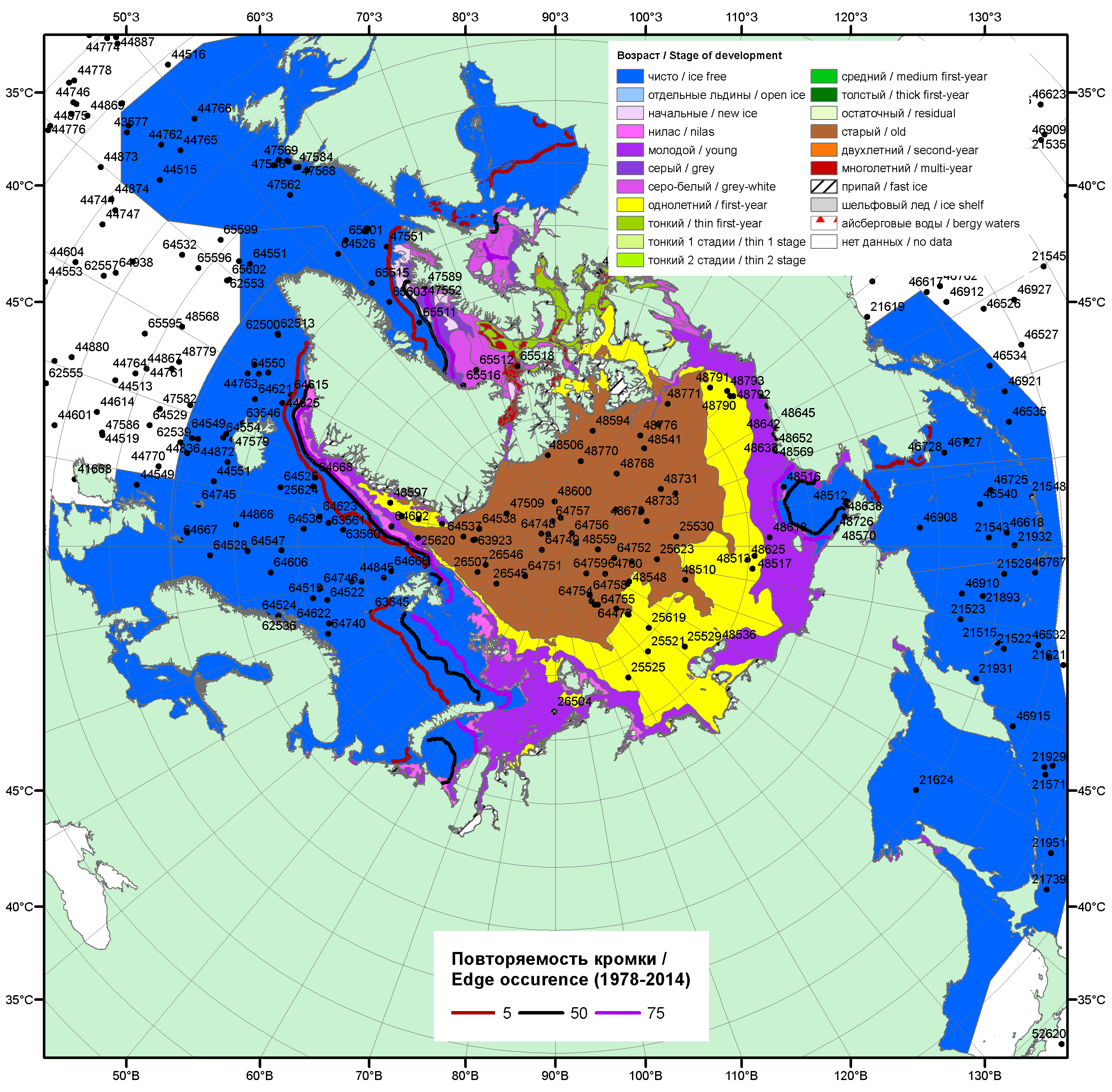 Рисунок 1а – Обзорная ледовая карта СЛО за 09.11.- 17.11.2015 г. на основе ледового анализа ААНИИ (17.11), Национального ледового центра США (12.11), Канадской ледовой службы (09.11), положение метеорологический дрейфующих буев IABP и Argos на 17.11.2015T1200+00 и повторяемость кромки за 10-15.11 за период 1979-2014 гг. по наблюдениям SSMR-SSM/I-SSMIS (алгоритм NASATEAM).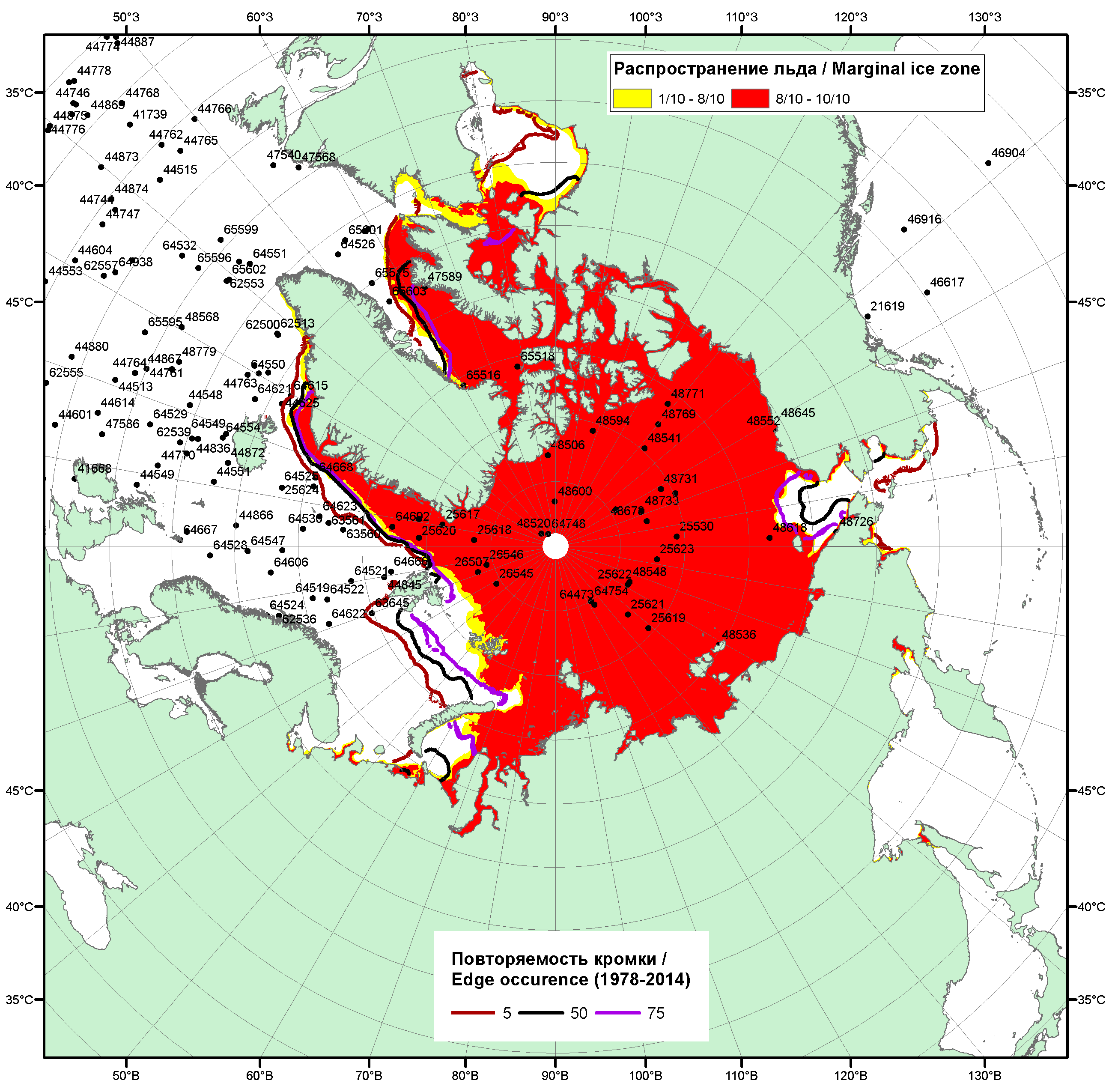 Рисунок 1б – Положение кромки льда и зон разреженных (<8/10) и сплоченных (≥8/10) льдов СЛО за 16.11.2015 г. на основе ледового анализа Национального Ледового Центра США, положение метеорологический дрейфующих буев IABP и Argos на 17.11.2015T1200+00 и повторяемость кромки за16-20.11 за период 1979-2014 гг. по наблюдениям SSMR-SSM/I-SSMIS (алгоритм NASATEAM)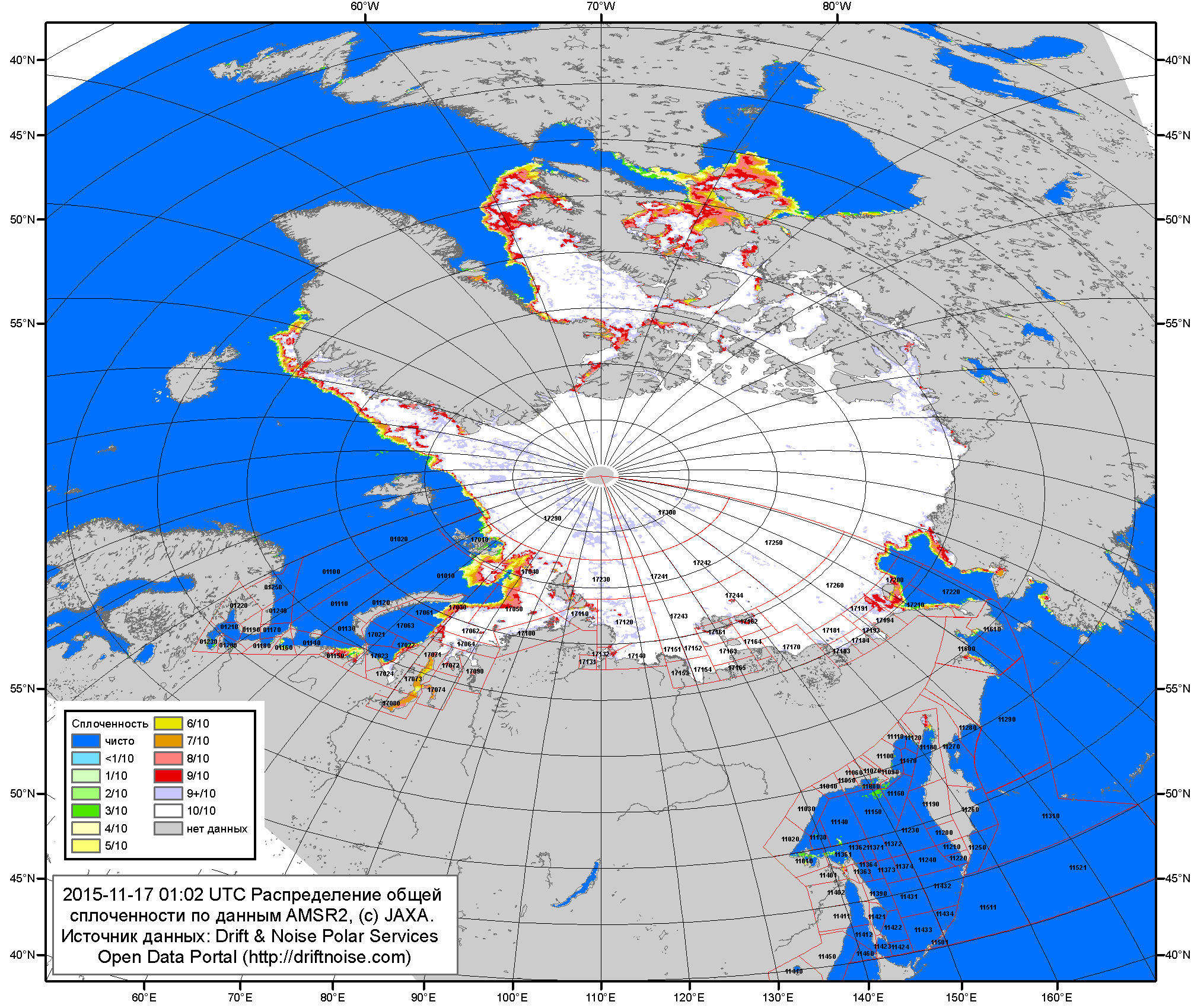 Рисунок 2a – Общая сплоченность морского льда СЛО и субарктических морей по данным AMSR2 на 17.11.2015 01:02 UTC и  границы районов ГМССБ МЕТЗОН XIII, XX и XXI.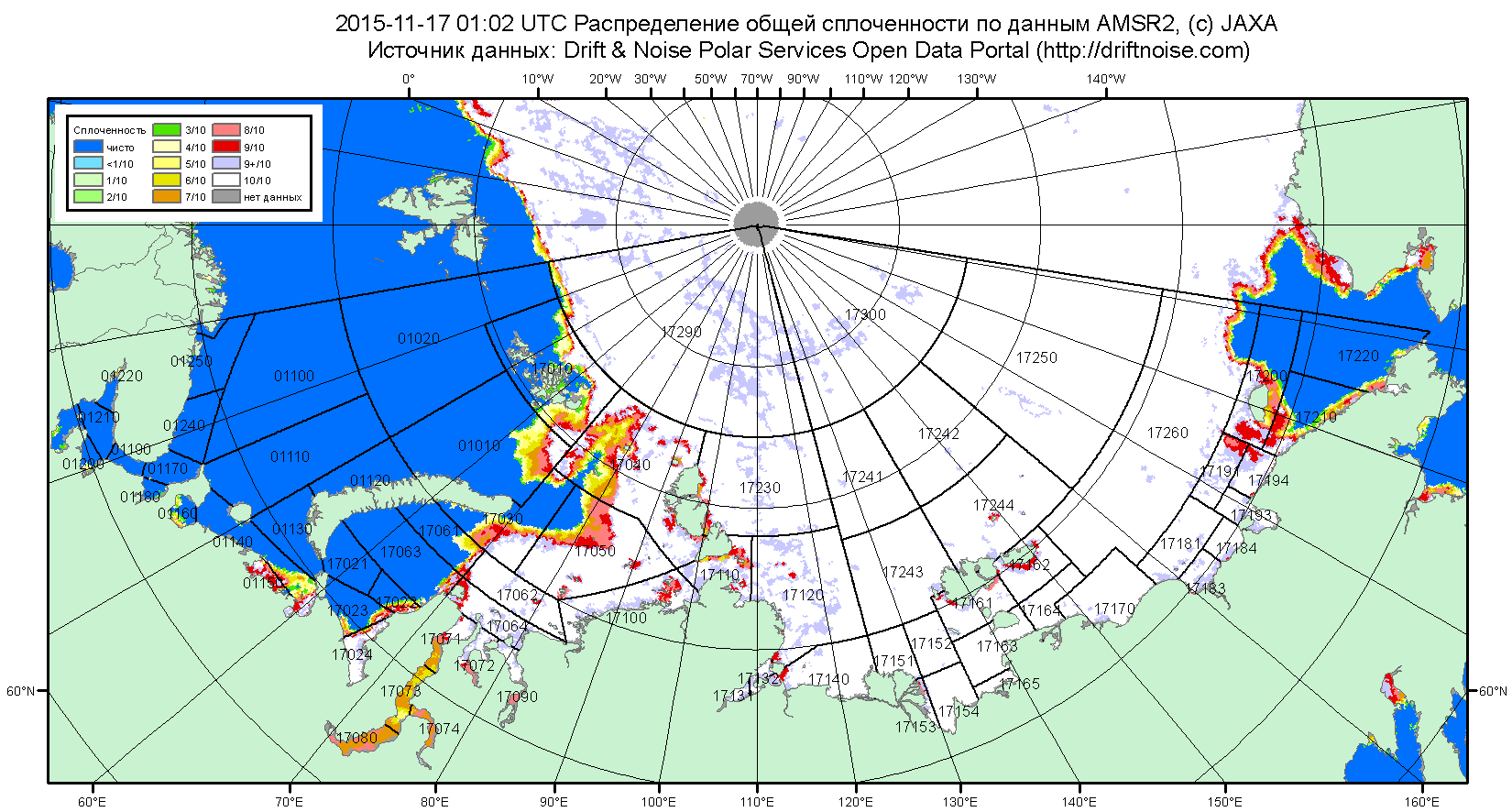 Рисунок 2б – Общая сплоченность морского льда морей СМП по данным AMSR2 на 17.11.2015 01:02 UTC и  границы районов ГМССБ МЕТЗОН XX и XXI.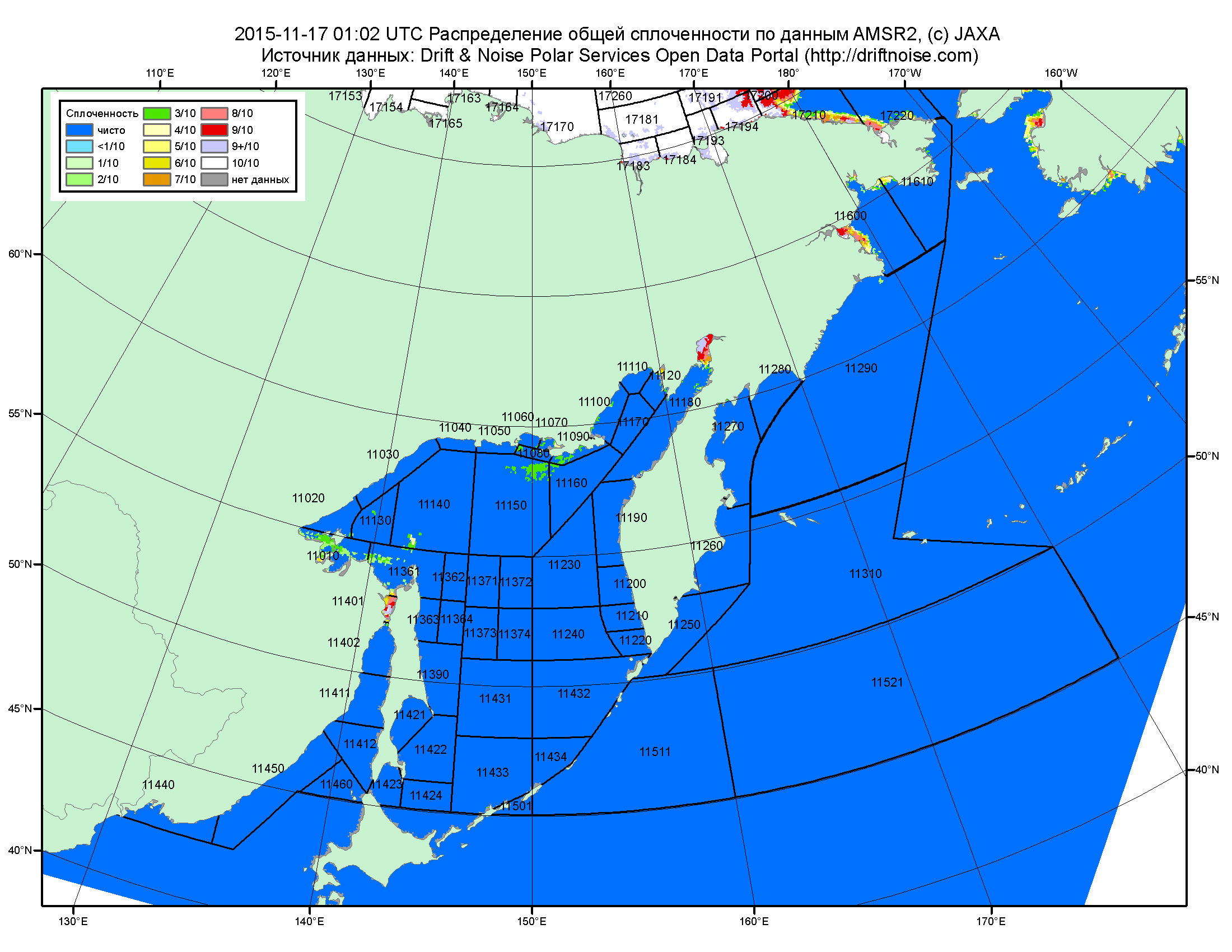 Рисунок 2в – Общая сплоченность морского льда дальневосточных морей по данным AMSR2 на 17.11.2015 01:02UTC и границы районов ГМССБ МЕТЗОНЫ XIII.Рисунок 3 – Обзорная ледовая карта СЛО за 09.11 - 17.11.2015 г. и аналогичные периоды 2007-2014 гг. на основе ледового анализа ААНИИ, Канадской ледовой службы и Национального ледового центра США.Рисунок 4 – Поля распределения средневзвешенной толщины льда на основе совместной модели морского льда – океана ACNFS (HYCOM/NCODA/CICE) 17 ноября 2015 - 2010 гг. Таблица 1 – Динамика изменения значений ледовитости по сравнению с предыдущей неделей для морей Северной полярной области за 09 – 15 ноября 2015 г. по данным наблюдений SSMR-SSM/I-SSMIS-AMSR2Таблица 2 - Медианные значения ледовитости для Северной полярной области, 3-х меридиональных секторов и моря СМП за текущие 30 и 7-дневные интервалы и её аномалии от 2010-2014 гг. и интервалов 2005-2015 гг. и 1978-2015 гг. по данным наблюдений SSMR-SSM/I-SSMIS-AMSR2, алгоритмы NASATEAM/BOOTSTRAPСеверная полярная областьСектор 45°W-95°E (Гренландское - Карское моря)Сектор 95°E-170°W (моря Лаптевых - Чукотское, Берингово, Охотское)Сектор 170°W-45°W (море Бофорта и Канадская Арктика)Северный Ледовитый океанМоря СМП (моря Карское-Чукотское)Таблица 3 – Экстремальные и средние значения ледовитости для Северной полярной области, 3 меридиональных секторов и моря СМП за текущий 7-дневный интервал по данным наблюдений SSMR-SSM/I-SSMIS-AMSR2, алгоритмы NASATEAM/BOOTSTRAPСеверная полярная областьСектор 45°W-95°E (Гренландское - Карское моря)Сектор 95°E-170°W (моря Лаптевых - Чукотское, Берингово, Охотское)Сектор 170°W-45°W (море Бофорта и Канадская Арктика)Северный Ледовитый океанМоря СМП (моря Карское-Чукотское)Рисунок 5 – Ежедневные оценки сезонного хода ледовитости для Северной Полярной Области и трех меридиональных секторов за период 26.10.1978 - 15.11.2015 по годам на основе расчетов по данным SSMR-SSM/I-SSMIS-AMSR2, алгоритмы NASATEAM/BOOTSTRAP: а) Северная полярная область, б) сектор 45°W-95°E (Гренландское – Карское моря), в) сектор 95°E-170°W (моря Лаптевых – Чукотское и Берингово, Охотское), г) сектор 170°W-45°W (море Бофорта и Канадская Арктика), д) Северный Ледовитый океан, е) Северный морской путь (Карское - Чукотское моря).Рисунок 6 – Медианные распределения сплоченности льда за текущие 7 и 30-дневные промежутки и её разности относительно медианного распределения за те же месяца за периоды 1979-2015 (центр) и 2005-2015 гг. (справа) на основе расчетов по данным SSMR-SSM/I-SSMIS-AMSR2, алгоритмы NASATEAM/BOOTSTRAP.Южный океан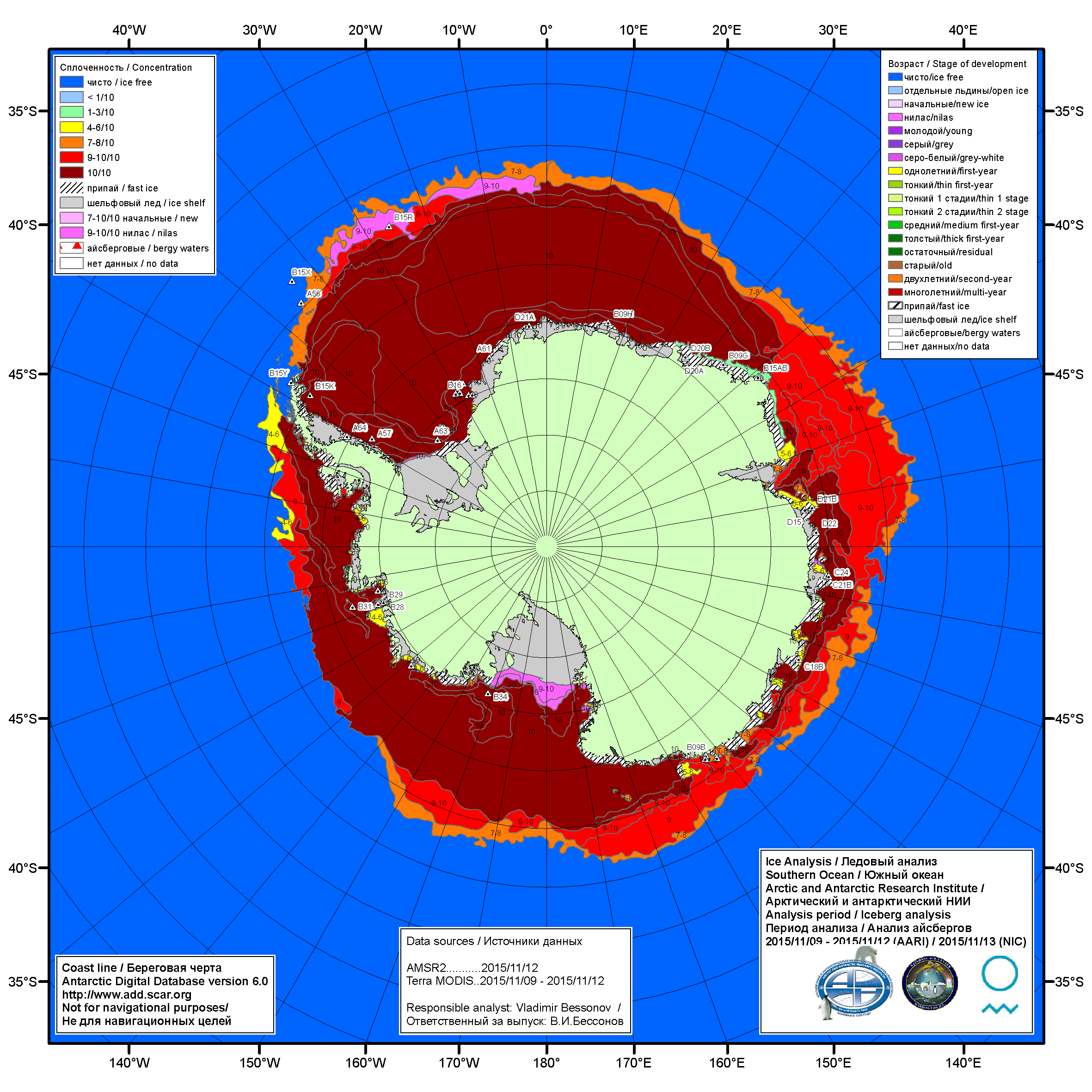 Рисунок 7а – Ледовая карта Южного океана (цветовая окраска по общей сплоченности) и расположение крупных айсбергов на основе информации совместного ледового анализа НЛЦ США, ААНИИ и НМИ (Норвегия) за 12.11.2015.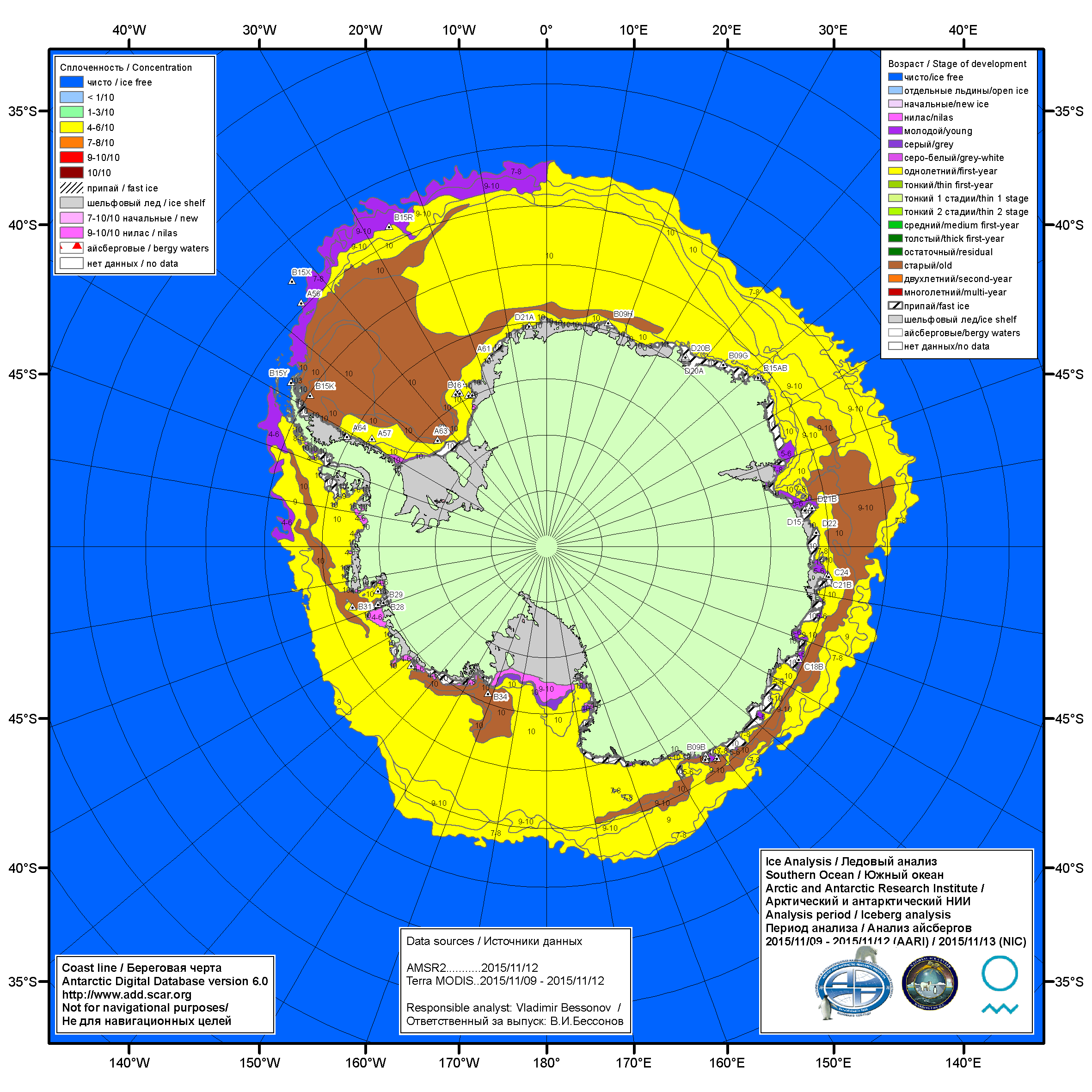 Рисунок 7б – Ледовая карта Южного океана (цветовая окраска по возрасту) и расположение крупных айсбергов на основе информации совместного ледового анализа НЛЦ США, ААНИИ и НМИ (Норвегия) за 12.11.2015.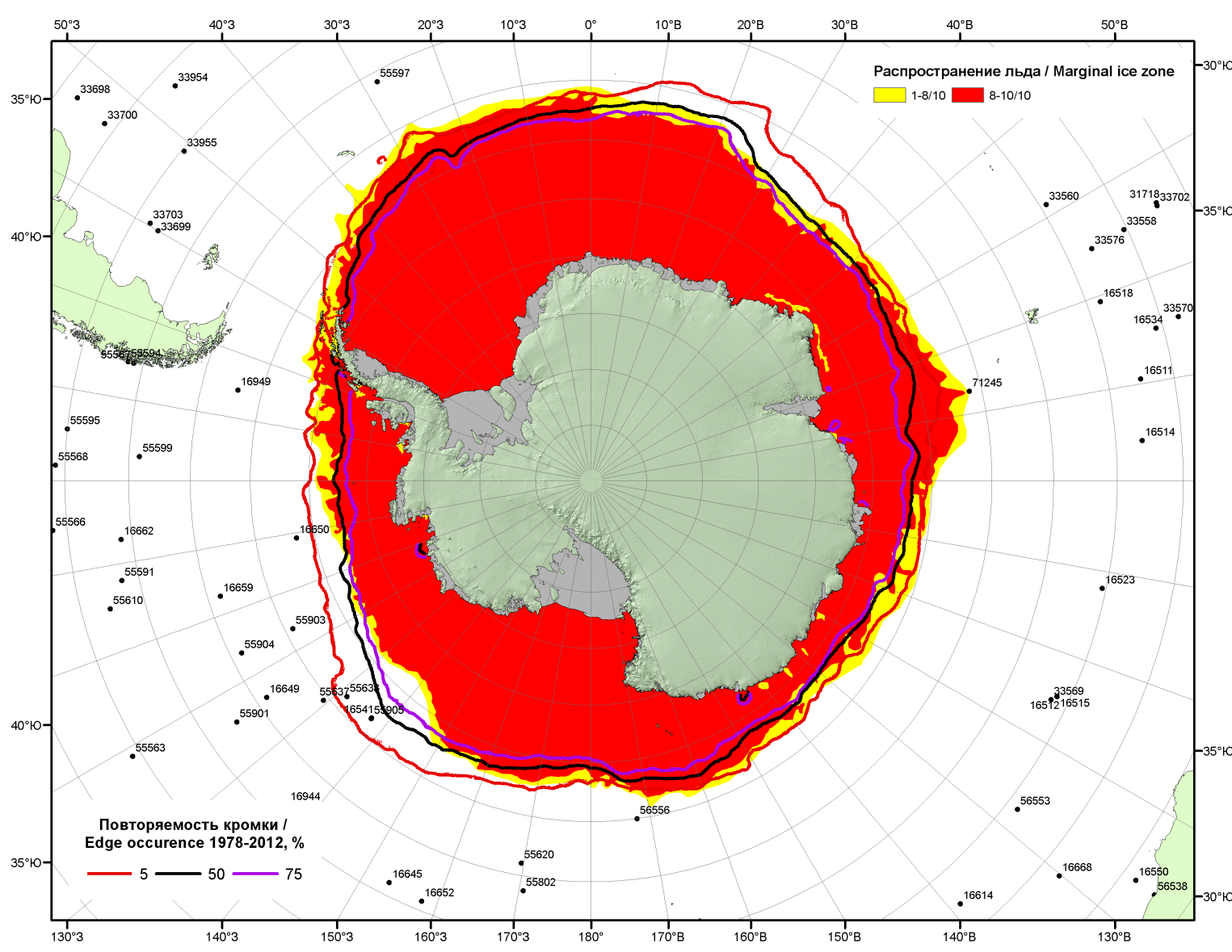 Рисунок 7в – Положение кромки льда и зон разреженных (<8/10) и сплоченных (≥8/10) льдов Южного океана за 16.11.2015 г. на основе ледового анализа Национального Ледового Центра США, положение метеорологический дрейфующих буев IABP и Argos на 17.11.2015T1200+00 и повторяемость кромки за 16-20.11 за период 1979-2014 гг. по наблюдениям SSMR-SSM/I-SSMIS (алгоритм NASATEAM)Рисунок 8 – Ежедневные оценки сезонного хода ледовитости Южного Океана и меридиональных секторов за период 26.10.1978 – 15.11.2015 по годам на основе расчетов по данным SSMR-SSM/I-SSMIS-AMSR2, алгоритм NASATEAM/BOOTSTRAP: а) Южный Океан, б) Атлантический сектор (60°W-30°E, море Уэдделла), в) Индоокеанский сектор (30°E-150°E, моря Космонавтов, Содружества, Моусона), г) Тихоокеанский сектор (150°E-60°W, моря Росса, Беллинсгаузена) Рисунок 9 – Медианные распределения общей сплоченности льда за текущие 7 и 30-дневные промежутки (слева) и её разности относительно медианного распределения за тот же месяц за периоды 1978-2015 (центр) и 2005-2015 гг. (справа) на основе расчетов по данным SSMR-SSM/I-SSMIS-AMSR2, алгоритм NASATEAM/BOOTSTRAPТаблица 4 – Динамика изменения значений ледовитости по сравнению с предыдущей неделей для морей Южного океана за 09 – 15 ноября 2015 г. по данным наблюдений SSMR-SSM/I-SSMISТаблица 5 - Медианные значения ледовитости для Южного океана и 3 меридиональных секторов за текущие 30 и 7-дневные интервалы и её аномалии от 2010-2014 гг. и интервалов 2005-2015 гг. и 1978-2015 гг. по данным наблюдений SSMR-SSM/I-SSMIS-AMSR2, алгоритм NASATEAM/BOOTSTRAPЮжный ОкеанАтлантический сектор (60°W-30°E, море Уэдделла)Индоокеанский сектор (30°E-150°E, моря Космонавтов, Содружества, Моусона)Тихоокеанский сектор (150°E-60°W, моря Росса, Беллинсгаузена)Таблица 6 – Экстремальные и средние значения ледовитости для Южного океана и 3 меридиональных секторов за текущий 7-дневный интервал по данным наблюдений SSMR-SSM/I-SSMIS-AMSR2, алгоритм NASATEAM/BOOTSTRAPЮжный ОкеанАтлантический сектор (60°W-30°E, море Уэдделла)Индоокеанский сектор (30°E-150°E, моря Космонавтов, Содружества, Моусона)Тихоокеанский сектор (150°E-60°W, моря Росса, Беллинсгаузена)Приложение 1 – Статистические значения ледовитостей по отдельным акваториям Северной Полярной Области и Южного океанаТаблица 7 – Средние, аномалии среднего и экстремальные значения ледовитостей для Северной полярной области и её отдельных акваторий за текущие 7-дневный (неделя) и 30-дневный промежутки времени по данным наблюдений SSMR-SSM/I-SSMIS-AMSR2, алгоритм NASATEAM/BOOTSTRAP за период 1978-2015 гг.09-15.1116.10-15.11Таблица 8 – Средние, аномалии среднего и экстремальные значения ледовитостей для Южного океана и его отдельных акваторий за текущие 7-дневный (неделя) и 30-дневный промежутки времени по данным наблюдений SSMR-SSM/I-SSMIS-AMSR2, алгоритм NASATEAM/BOOTSTRAP за период 1978-09-15.1116.10-15.11Таблица 9 – Динамика изменения значений ледовитости по сравнению с предыдущей неделей для морей Северной полярной области и Южного океана за текущий 7-дневный (неделя) промежуток времени по данным наблюдений SSMIS-AMSR209-15.1109-15.1109-15.1109-15.1109-15.1109-15.1109-15.11Характеристика исходного материала и методика расчетовДля иллюстрации ледовых условий Арктического региона представлены совмещенные региональные карты ААНИИ, ГМЦ России, ледовой службы Германии (BSH), Канадской ледовой службы – КЛС и Национального ледового центра США - НЛЦ. Совмещение карт выполнено путем перекрытия слоев (ААНИИ, слой #1), (региональная карта НЛЦ, слой #1), (ГМЦ России, слой #1), (BSH, слой #1) -> (КЛС, слой #2)  –> (обзорная карта НЛЦ, слой #3). Как результат, карты ААНИИ характеризуют ледовые условия морей Гренландского…Бофорта и Охотского, карты ГМЦ России – Азовского, Каспийского и Белого, карты НЛЦ – Берингова моря, карты BSH – Балтийского карты КЛС - морей Бофорта, Канадского архипелага, Баффина, Девисова пролива, Лабрадор, Св. Лаврентия, а НЛЦ - Арктического Бассейна, Линкольна,  южной части Гренландского моря, а также в летний период – моря Бофорта, Чукотское и Берингово (при этом полный охват карт НЛЦ – вся акватория СЛО и субполярные моря). Для построения совмещенных карт используется архив данных в обменном формате ВМО СИГРИД3 Мирового центра данных по морскому льду (МЦД МЛ). В пределах отдельного срока выборка карт из архива проводилась по критериям близости карт к сроку выпуска карты ААНИИ с максимальным интервалом времени между картами до 7 суток (день недели выпуска карт ААНИИ и ГМЦ России– каждая среда, BSH – каждый понедельник, КЛС – каждый вторник, НЛЦ – 1 раз в 2 недели по вторникам для циркумполярных карт и понедельник – четверг для региональных карт). Для иллюстрации полей толщин льда СЛО использованы ежедневные данные по распределению средневзвешенной толщины льда численной модели ACNFS. Численная модель ACNFS имеет пространственное разрешение 1/12° и является совместной моделью морского льда – океана диагностики и краткосрочного прогнозирования состояния ледяного покрова  всех акваторий Северного полушария севернее 40 с.ш. В модели ACNFS используется ледовый блок CICE (Hunke and Lipscomb, 2008), совмещенный с  моделью океана HYCOM (Metzger et al., 2008, 2010). Атмосферный форсинг включает поля приземных метеопараметров и радиационного баланса поверхности. Исходная ледовая информация, используемая для расчетов по модели, включают данные альтиметра, ТПО, сплоченность, профиля температуры и солёности воды.Для иллюстрации ледовых условий Южного океана, а также Северной Полярной области за последние сутки используются ежедневные циркумполярные ледовые информационные продукты НЛЦ США по оценке расположения кромки льда и ледяных массивов - MIZ (Marginal Ice Zone). Для цветовой окраски карт использован стандарт ВМО (WMO/Td. 1215) для зимнего (по возрасту) и летнего (по общей сплоченности) периодов. Следует также отметить, что в зонах стыковки карт ААНИИ, ГМЦ России, КЛС и НЛЦ наблюдается определенная несогласованность границ и характеристик ледовых зон вследствие ряда различий в ледовых информационных системах подготавливающих служб (карты для Балтийского моря представлены только BSH или ААНИИ). Однако, данная несогласованность несущественна для целей интерпретации ледовых условий в рамках настоящего обзора. Для получения оценок ледовитости (extent) и приведенной ледовитости – площади льда (area) отдельных секторов, морей, частей морей Северной полярной области и Южного океана и климатического положения кромок заданной повторяемости на основе данных спутниковых систем пассивного микроволнового зондирования SSMR-SSM/I-SSMIS-AMSR2 в МЦД МЛ ААНИИ принята следующая технология расчетов:источник данных – архивные (Cavalieri et al., 2008, Meier et al., 2006) и квазиоперативные (Maslanik and Stroeve, 1999) c задержкой 1-2 дня ежедневные матрицы (поля распределения) оценок общей сплоченности Северной (севернее 45° с.ш.) и Южной (южнее 50° с.ш.) Полярных областей на основе обработанных по алгоритму NASATEAM данных многоканальных микроволновых радиометров SSMR-SSM/I-SSMIS ИСЗ NIMBUS-7 и DMSP за период с 26.10.1978 г. по настоящий момент времени, копируемые с сервера НЦДСЛ;источник данных – ежедневные матрицы (поля распределения) оценок общей сплоченности Северной и Южной полярной областей на основе обработанных по алгоритму Bootstrap данных многоканального микроволнового радиометра AMSR2 ИСЗ GCOM-W1(SHIZUKU) за период с 01.07.2012 г. по настоящий момент времени, предоставленные Японским космическим агентством (provided by JAXA);область расчета – Северная и Южная Полярные области и их регионы с использованием масок океан/суша НЦДСЛ (http://nsidc.org/data/polar_stereo/tools_masks.html);границы используемых масок расчета отдельных меридиональных секторов, морей, частей морей Северной полярной области и Южного океана представлены на рисунках П1 – П2, не совпадают с используемыми в НЦДСЛ масками для отдельных акваторий Мирового океана и основаны на номенклатуре ААНИИ для морей Евразийского шельфа (Гренландское - Чукотское), Атласе Северного ледовитого океана (1980) и Атласе океанов (1980) издательства ГУНИО МО.вычислительные особенности расчета – авторское программное обеспечение ААНИИ с сохранением точности расчетов и оценке статистических параметров по гистограмме распределения и свободно-распространяемое программное обеспечение GDAL для векторизации полей климатических параметров;Исходная информация в формате ВМО СИГРИ3 доступна на сервере МЦД МЛ по адресам http://wdc.aari.ru/datasets/d0004 (карты ААНИИ), http://wdc.aari.ru/datasets/d0031 (карты КЛС), http://wdc.aari.ru/datasets/d0032 (карты НЛЦ), ), http://wdc.aari.ru/datasets/d0033  (карты ГМЦ России) и ), http://wdc.aari.ru/datasets/d0035 (карты BSH).   В графическом формате PNG совмещенные карты ААНИИ-КЛС-НЛЦ доступны по адресу http://wdc.aari.ru/datasets/d0040. Результаты расчетов ледовитости Северной, Южной полярных областей, их отдельных меридиональных секторов, морей и частей морей доступны на сервере МЦД МЛ ААНИИ в каталогах соответственно http://wdc.aari.ru/datasets/ssmi/data/north/extent/ и http://wdc.aari.ru/datasets/ssmi/data/south/extent/.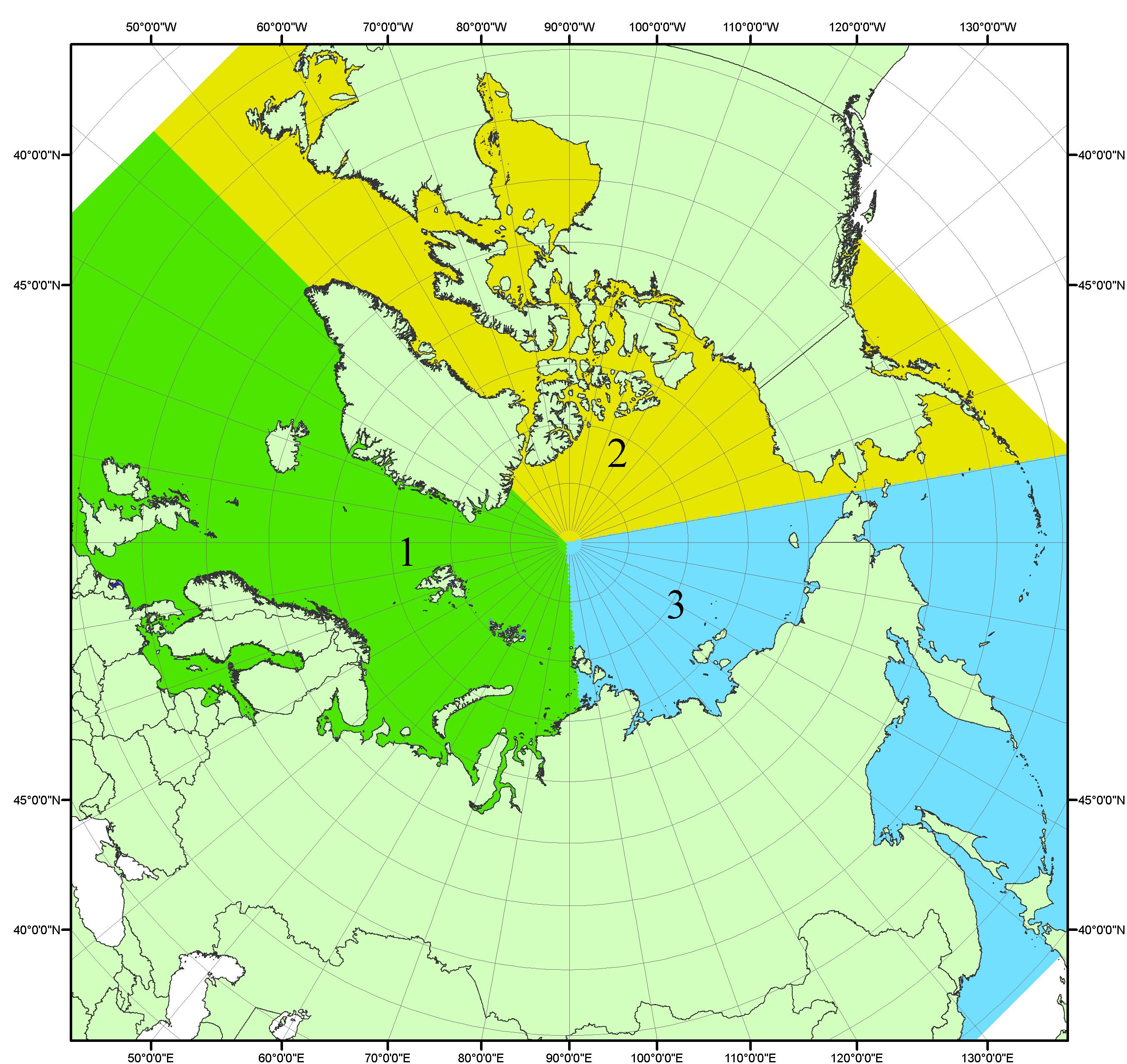 Рисунок П1 – Секторальное деление северной полярной области. 1 - Сектор 45°W-95°E (Гренландское - Карское моря); 2 - Сектор 170°W-45°W (море Бофорта и Канадская Арктика); 3 - Сектор 95°E-170°W (моря Лаптевых - Чукотское, Берингово, Охотское, Японское)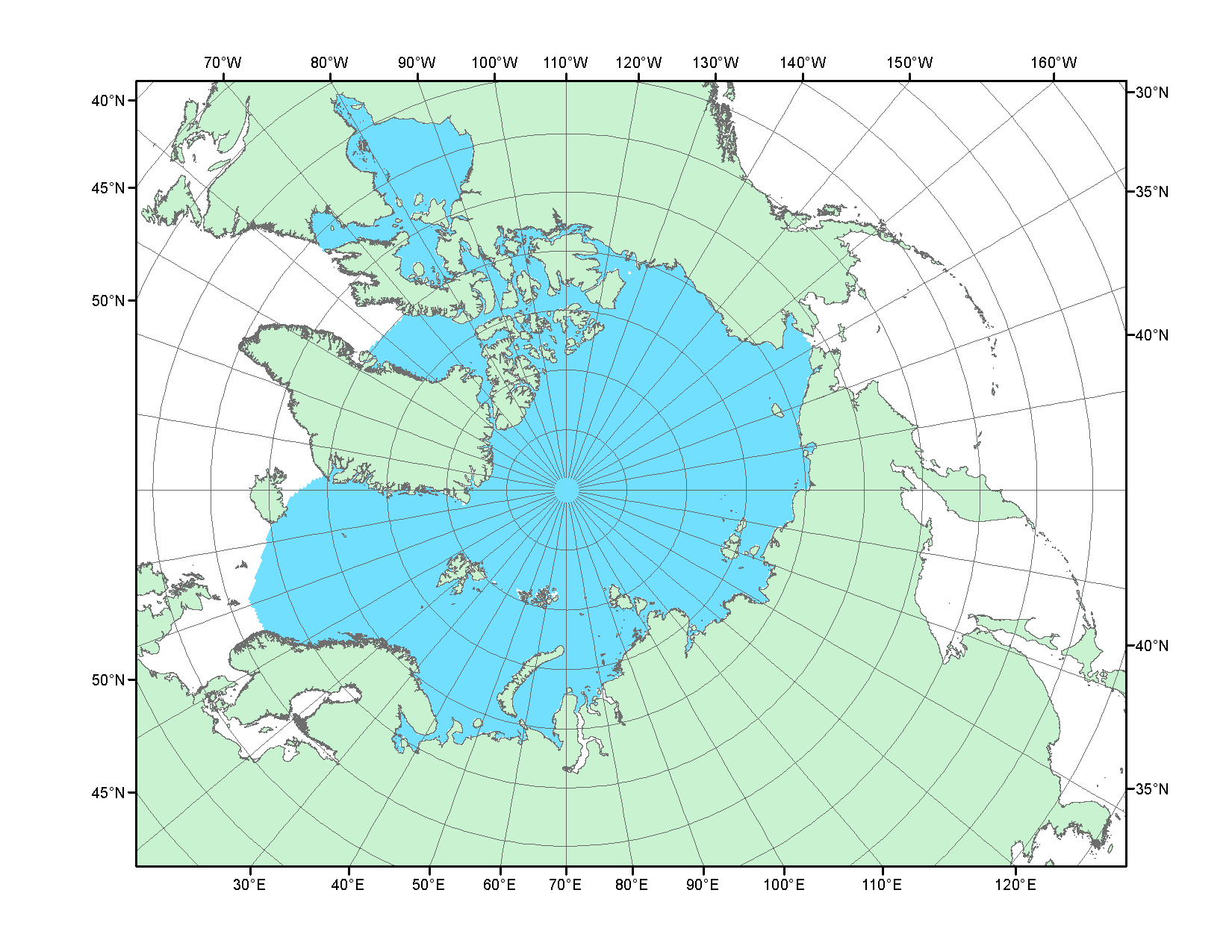 Рисунок П2 – Северный ледовитый океан в официальных границах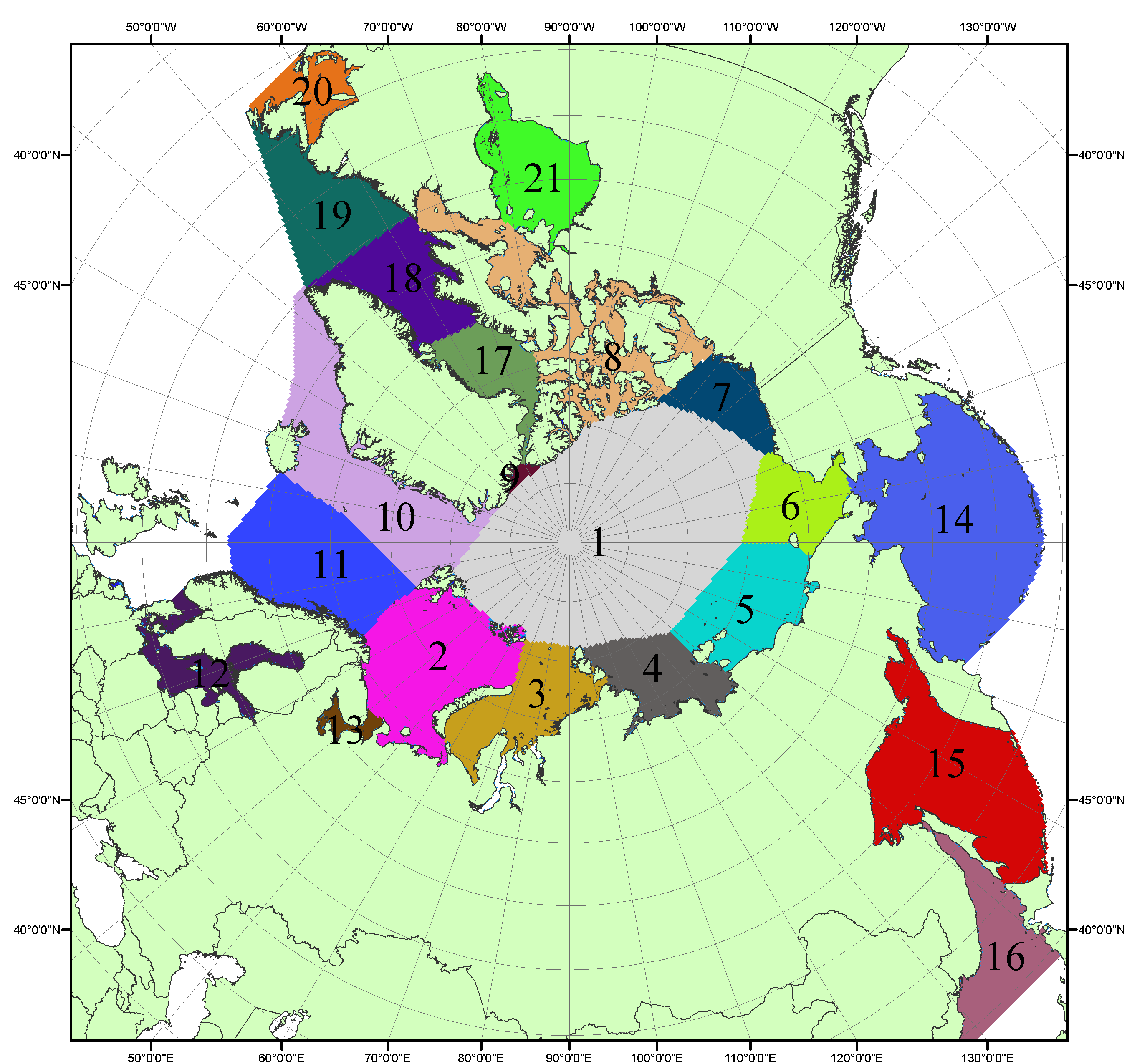 Рисунок П3 – Моря северной полярной области. 1 – Арктический бассейн; 2- Баренцево море; 3 – Карское море; 4 – море Лаптевых; 5 - Восточно-Сибирское море; 6 – Чукотское море; 7 – море Бофорта; 8 – Канадский архипелаг; 9 – море Линкольна; 10 – Гренландское море; 11 – Норвежское море; 12 – Балтийское море; 13 – Белое море; 14 – Берингово море; 15 – Охотское море; 16 – Японское море; 17 – море Баффина; 18 – Дейвисов пролив; 19 – море Лабрадор; 20 – залив Святого Лаврентия; 21 – Гудзонов залив.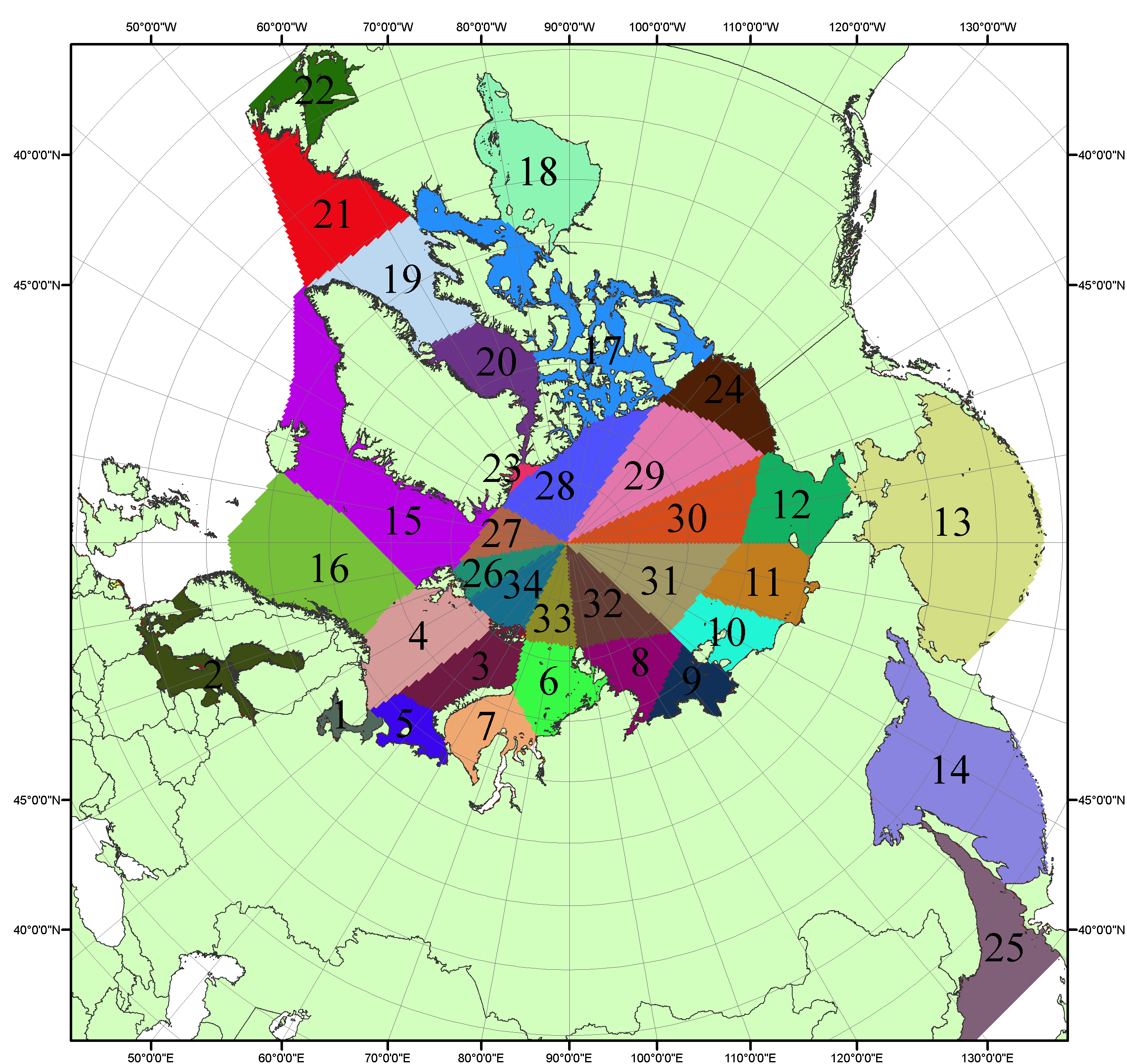 Рисунок П4 – Сектора и моря северной полярной области. 1 - Белое море; 2- Балтийское море; 3 – Баренцево море (СВ); 4 – Баренцево море (З); 5 - Баренцево море (ЮВ); 6 – Карское море (СВ); 7 – Карское море (ЮЗ); 8 – море Лаптевых (В); 9 – море Лаптевых (З); 10 – Восточно-Сибирское море (З); 11 – Восточно-Сибирское море (В); 12 –Чукотское море; 13 –Берингово море; 14 – Охотское море; 15 –Гренландское море; 16 – Норвежское море; 17 – Канадский архипелаг; 18 – Гудзонов залив; 19 – Дейвисов пролив; 20 - море Баффина; 21 – море Лабрадор; 22 - залив Святого Лаврентия; 23 - море Линкольна; 24 - море Бофорта; 25 - Японское море; 26 - сектор АО (30°з.д. – 10°в.д.); 27 – сектор АО (10°в.д. – 30°в.д.); 28 - сектор АО (30°в.д. – 65°в.д.); 29 - сектор АО (65°в.д. – 96°в.д.);30 - сектор АО (96°в.д. – 140°в.д.);31 - сектор АО (140°в.д. – 180°в.д.); 32 - сектор АО (180°в.д. – 156°з.д.); 33 - сектор АО (156°з.д. – 123°з.д.); 34 - сектор АО (123°з.д. – 30°з.д.).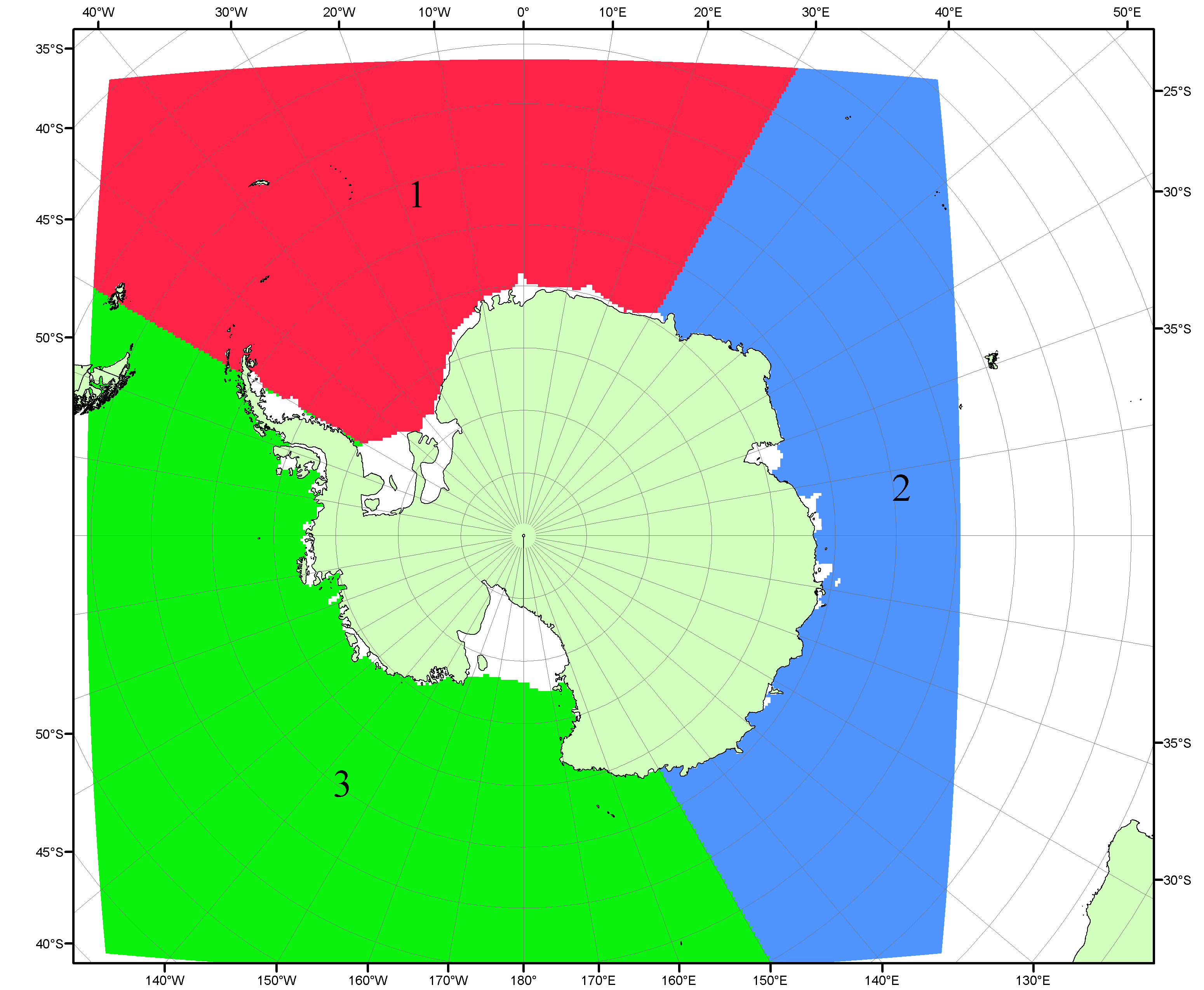 Рисунок П5 – Секторальное деление Южного океана. 1 - Атлантический сектор (60°W-30°E, море Уэдделла); 2 - Индоокеанский сектор (30°E-150°E, моря Космонавтов, Содружества, Моусона); 3 - Тихоокеанский сектор (150°E-60°W, моря Росса, Беллинсгаузена)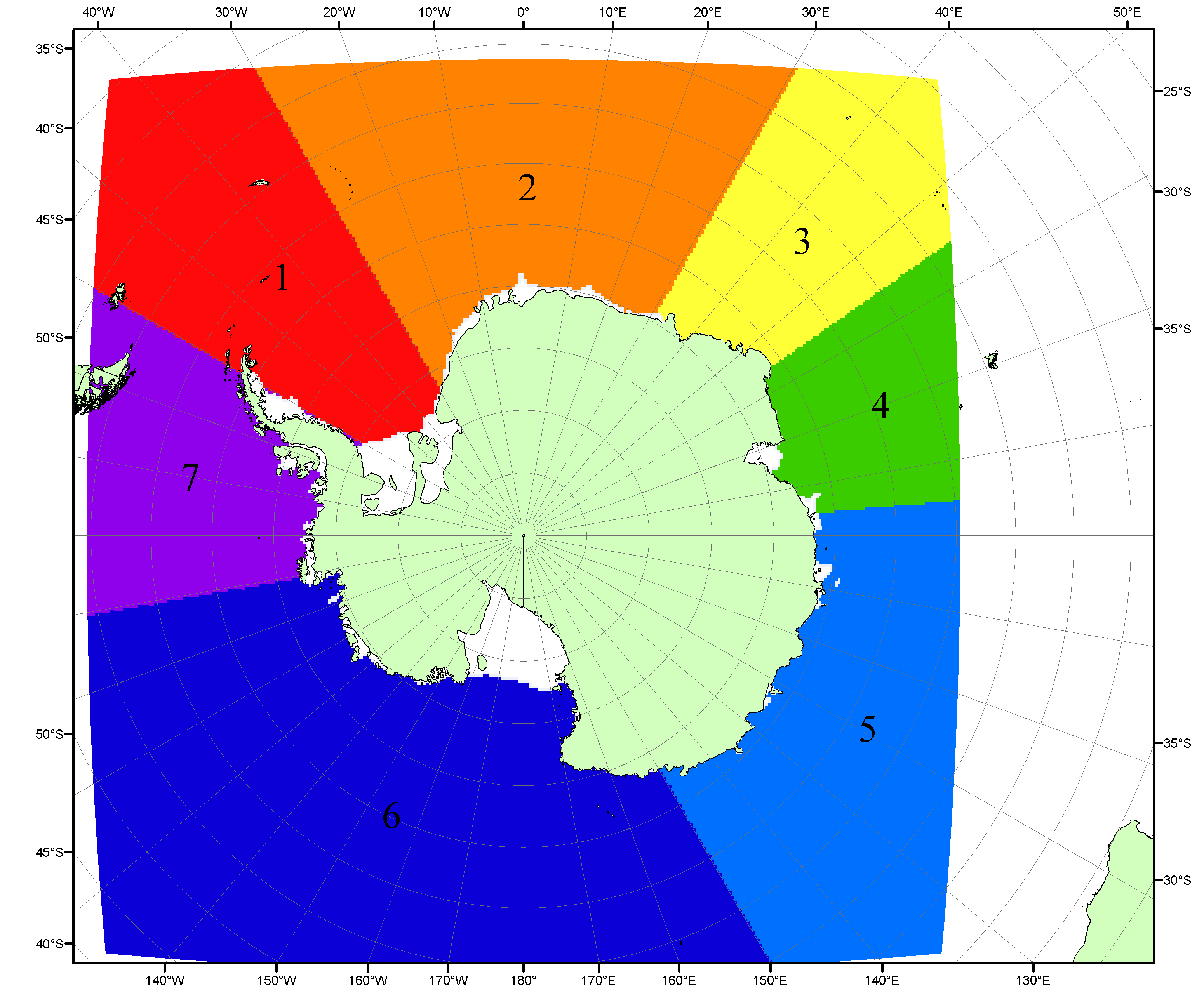 Рисунок П6 – Моря Южного океана. 1 – Западная часть моря Уэдделла; 2- Восточная часть моря Уэдделла; 3 – Море Космонавтов; 4 – море Содружества; 5 – море Моусона; 6 – море Росса; 7 – Море Беллинсгаузена.Список источников1. Атлас океанов. Северный Ледовитый океан. – 1980. М: Изд. ГУНИО МО СССР ВМФ – 184 с.2. Атлас океанов. Термины. Понятия. Справочные таблицы. - Изд. ВМФ МО СССР.-1980.3. Границы океанов и морей. – 1960. Л.: Изд. ГУНИО ВМФ. – 51 с.4. Andersen, S., R. Tonboe, L. Kaleschke, G. Heygster, and L. T. Pedersen, Intercomparison of passive microwave sea ice concentration retrievals over the high-concentration Arctic sea ice.// J. Geophys. Res. – 2007. – Vol. 112. C08004, doi:10.1029/2006JC003543.5. Cavalieri, D., C. Parkinson, P. Gloersen, and H. J. Zwally. 1996, updated 2008. Sea Ice Concentrations from Nimbus-7 SMMR and DMSP SSM/I Passive Microwave Data, [1978.10.26 – 2007.12.31]. Boulder, Colorado USA: National Snow and Ice Data Center. Digital media.6. Meier, W., F. Fetterer, K. Knowles, M. Savoie, M. J. Brodzik. 2006, updated quarterly. Sea Ice Concentrations from Nimbus-7 SMMR and DMSP SSM/I Passive Microwave Data, [2008.01.01 – 2008.03.25]. Boulder, Colorado USA: National Snow and Ice Data Center. Digital media.7. Maslanik, J., and J. Stroeve. 1999, updated daily. Near-Real-Time DMSP SSM/I-SSMIS Daily Polar Gridded Sea Ice Concentrations, [2008.03.26 – present moment]. Boulder, Colorado USA: National Snow and Ice Data Center. Digital media.8. Ice Chart Colour Code Standard. - JCOMM Technical Report Series No. 24, 2004, WMO/TD-No.1215. (http://jcomm.info/index.php?option=com_oe&task=viewDocumentRecord&docID=4914)9. JAXA GCOM-W1 ("SHIZUKU") Data Providing Service - http://gcom-w1.jaxa.jp/index.html 10. ACNFS on Internet - http://www7320.nrlssc.navy.mil/hycomARC 11. Posey, P.G., E.J. Metzger, A.J. Wallcraft, O.M Smedstad and M.W. Phelps, 2010: Validation of the 1/12° Arctic Cap Nowcast/Forecast System (ACNFS). Naval Report NRL/MR/7320-10-9287, Stennis Space Center, MS.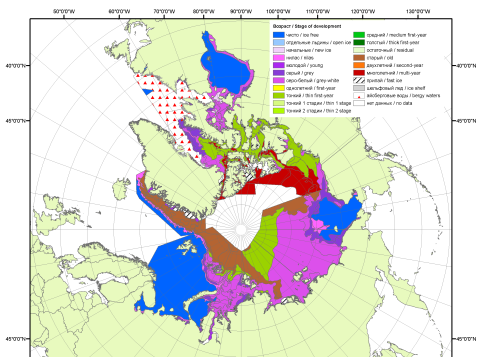 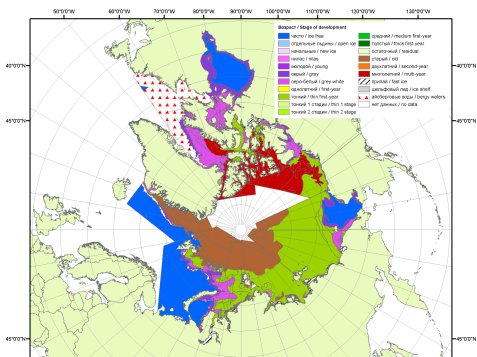 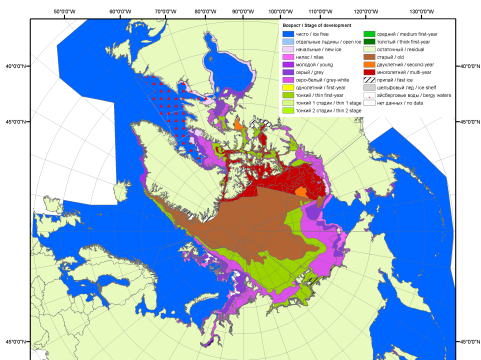 200720082009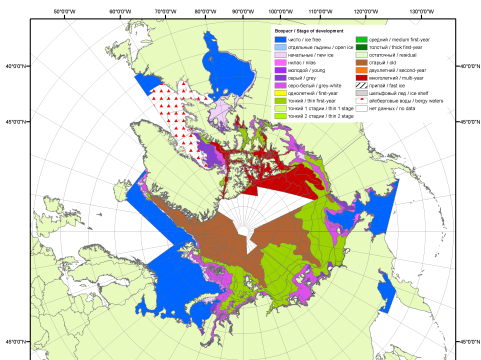 2010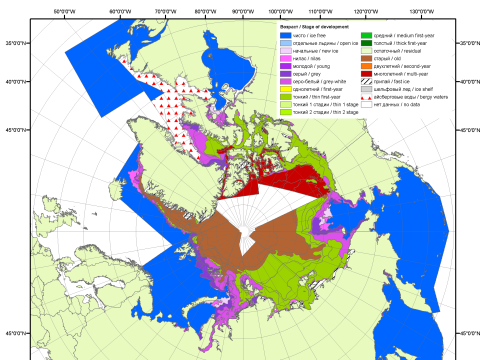 2011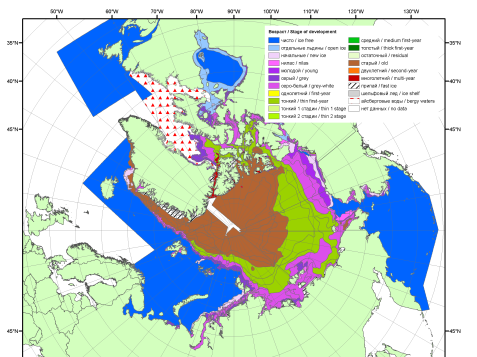 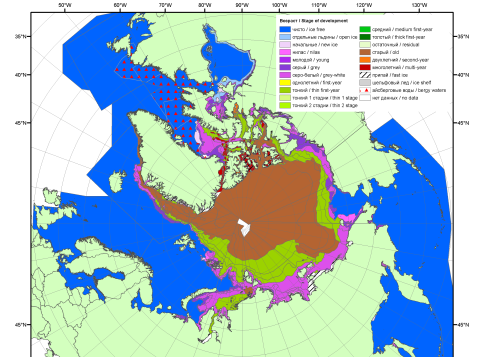 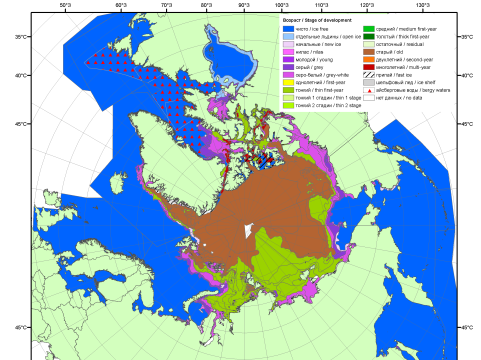 201220132014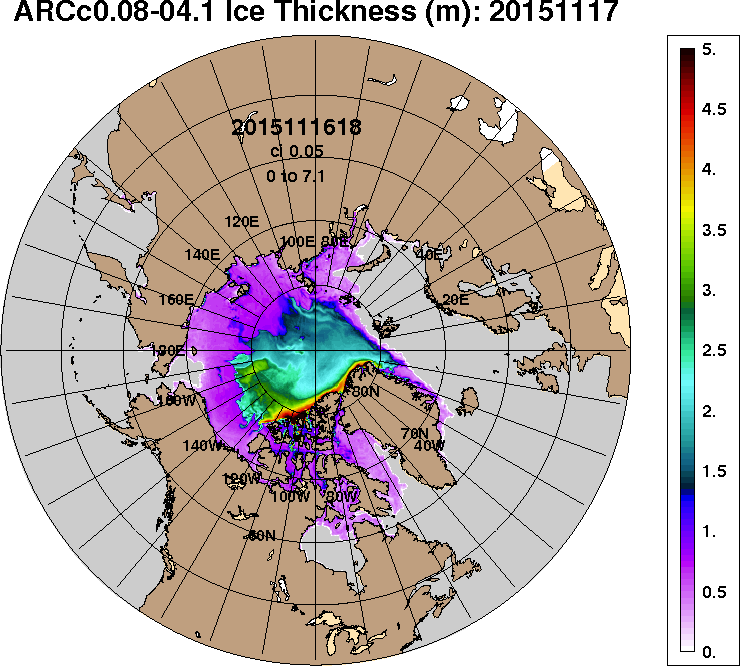 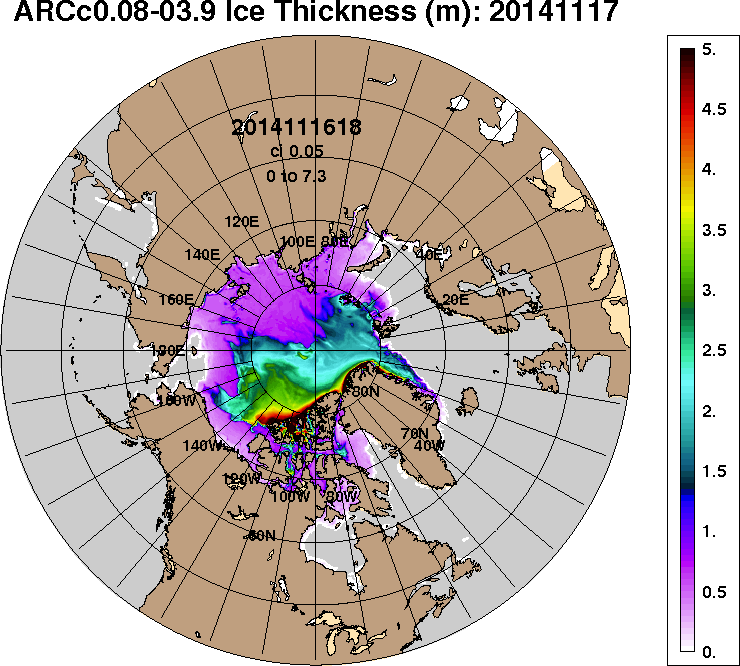 2015-11-172014-11-17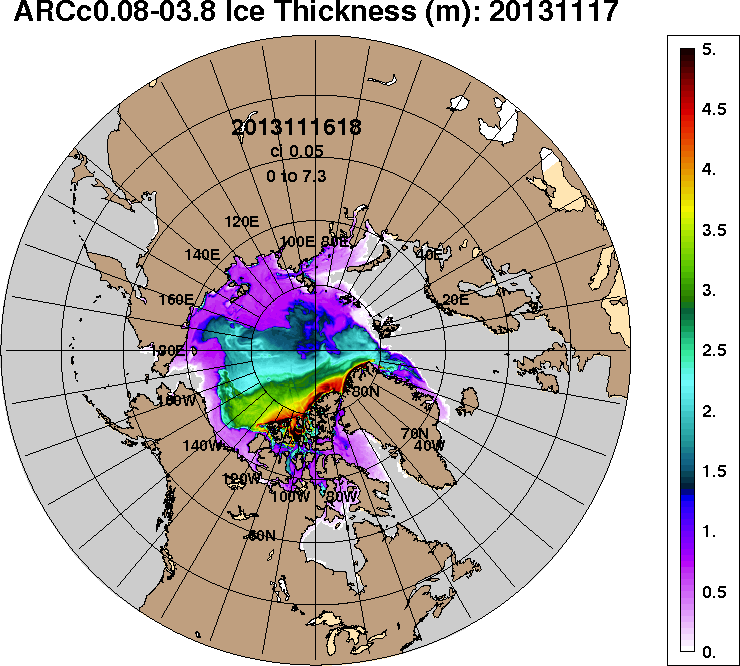 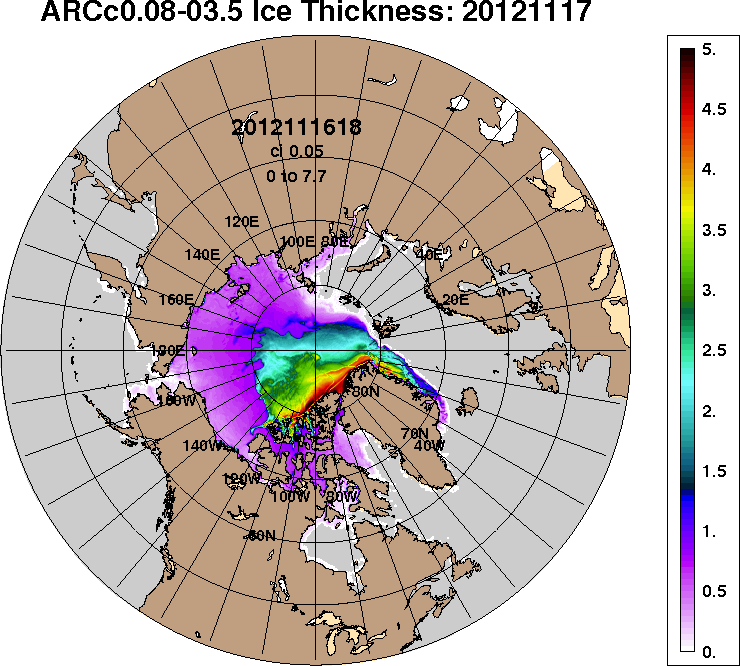 2013-11-172012-11-17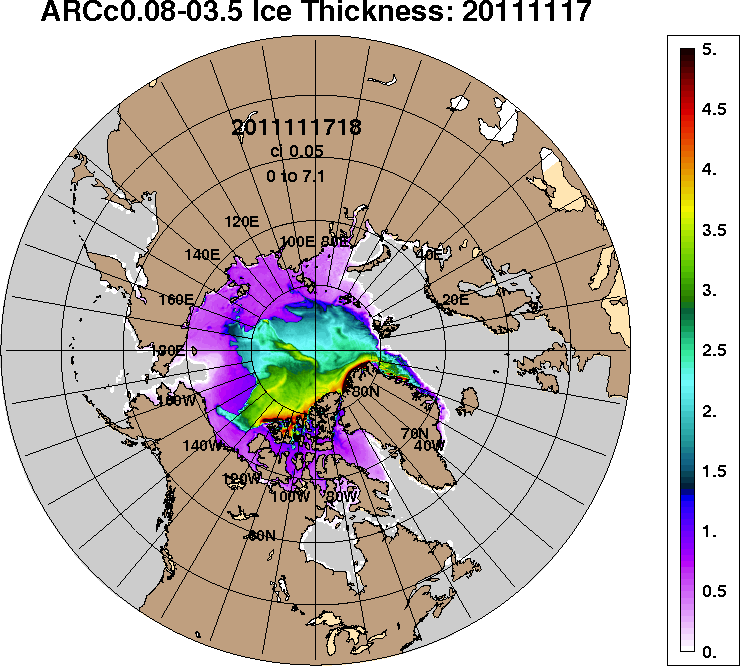 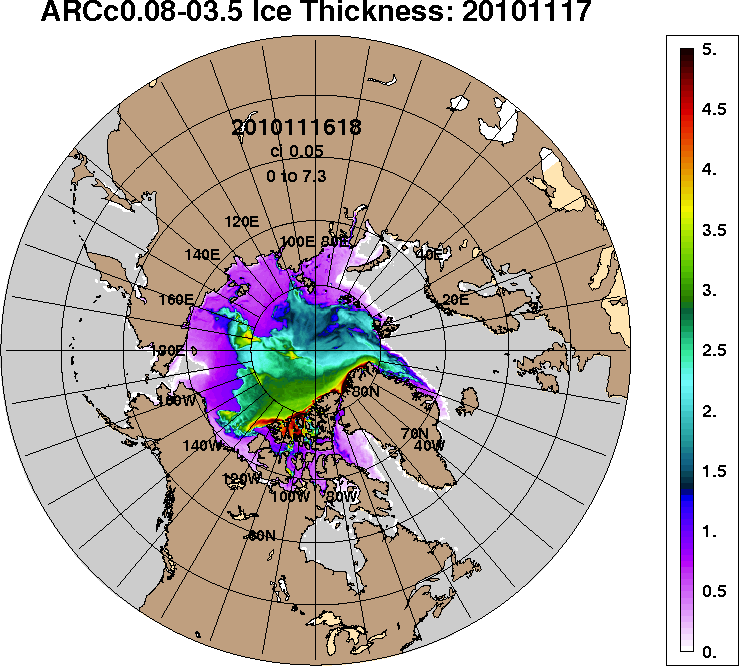 2011-11-172010-11-17РегионСеверная полярная областьСектор 45°W-95°E (Гренландское - Карское моря)Сектор 95°E-170°W (моря Лаптевых - Чукотское, Берингово, Охотское)Сектор 170°W-45°W (море Бофорта и Канадская Арктика)Северный Ледовитый океанМоря СМП (моря Карское-Чукотское)Разность479.2-38.3159.7357.8345.8245.8тыс.кв.км/сут.68.5-5.522.851.149.435.1МесяцS, тыс. км2Аномалии, тыс км2/%Аномалии, тыс км2/%Аномалии, тыс км2/%Аномалии, тыс км2/%Аномалии, тыс км2/%Аномалии, тыс км2/%Аномалии, тыс км2/%МесяцS, тыс. км22010 г2011 г2012 г2013 г2014 г2005-2015гг1978-2015гг16.10-15.118645.3151.8418.2961.8-159.8-232.055.7-927.516.10-15.118645.31.85.112.5-1.8-2.60.6-9.709-15.119716.5154.2242.2771.8135.3-188.054.5-753.409-15.119716.51.62.68.61.4-1.90.6-7.2МесяцS, тыс. км2Аномалии, тыс км2/%Аномалии, тыс км2/%Аномалии, тыс км2/%Аномалии, тыс км2/%Аномалии, тыс км2/%Аномалии, тыс км2/%Аномалии, тыс км2/%МесяцS, тыс. км22010 г2011 г2012 г2013 г2014 г2005-2015гг1978-2015гг16.10-15.111870.2-115.644.5306.2-130.6-598.8-171.8-548.016.10-15.111870.2-5.82.419.6-6.5-24.3-8.4-22.709-15.112053.3-294.5-91.2374.2-132.6-678.5-218.4-622.909-15.112053.3-12.5-4.322.3-6.1-24.8-9.6-23.3МесяцS, тыс. км2Аномалии, тыс км2/%Аномалии, тыс км2/%Аномалии, тыс км2/%Аномалии, тыс км2/%Аномалии, тыс км2/%Аномалии, тыс км2/%Аномалии, тыс км2/%МесяцS, тыс. км22010 г2011 г2012 г2013 г2014 г2005-2015гг1978-2015гг16.10-15.112967.6-92.6164.3-55.2-270.6174.4-11.3-262.816.10-15.112967.6-3.05.9-1.8-8.46.2-0.4-8.109-15.113224.0-68.820.0-112.0-105.7137.3-30.8-143.909-15.113224.0-2.10.6-3.4-3.24.4-0.9-4.3МесяцS, тыс. км2Аномалии, тыс км2/%Аномалии, тыс км2/%Аномалии, тыс км2/%Аномалии, тыс км2/%Аномалии, тыс км2/%Аномалии, тыс км2/%Аномалии, тыс км2/%МесяцS, тыс. км22010 г2011 г2012 г2013 г2014 г2005-2015гг1978-2015гг16.10-15.113807.5359.9209.4710.8241.4192.4238.8-116.716.10-15.113807.510.45.823.06.85.36.7-3.009-15.114439.1517.6313.4509.6373.6353.2303.813.409-15.114439.113.27.613.09.28.67.30.3МесяцS, тыс. км2Аномалии, тыс км2/%Аномалии, тыс км2/%Аномалии, тыс км2/%Аномалии, тыс км2/%Аномалии, тыс км2/%Аномалии, тыс км2/%Аномалии, тыс км2/%МесяцS, тыс. км22010 г2011 г2012 г2013 г2014 г2005-2015гг1978-2015гг16.10-15.118408.4100.3401.1919.8-233.7-295.134.2-854.216.10-15.118408.41.25.012.3-2.7-3.40.4-9.209-15.119300.8-11.9195.9676.5-11.9-359.3-15.1-693.309-15.119300.8-0.12.27.8-0.1-3.7-0.2-6.9МесяцS, тыс. км2Аномалии, тыс км2/%Аномалии, тыс км2/%Аномалии, тыс км2/%Аномалии, тыс км2/%Аномалии, тыс км2/%Аномалии, тыс км2/%Аномалии, тыс км2/%МесяцS, тыс. км22010 г2011 г2012 г2013 г2014 г2005-2015гг1978-2015гг16.10-15.111937.7-142.7241.3158.4-413.7-106.4-59.8-489.416.10-15.111937.7-6.914.28.9-17.6-5.2-3.0-20.209-15.112389.6-160.2118.3163.8-102.9-42.8-32.6-292.309-15.112389.6-6.35.27.4-4.1-1.8-1.3-10.9МесяцМинимальное знач.Максимальное знач.Среднее знач.Медиана09-15.118763.710.11.201211882.415.11.198610469.910558.1МесяцМинимальное знач.Максимальное знач.Среднее знач.Медиана09-15.111621.810.11.20123304.715.11.19822676.22737.6МесяцМинимальное знач.Максимальное знач.Среднее знач.Медиана09-15.113032.210.11.20143630.013.11.19993367.93368.7МесяцМинимальное знач.Максимальное знач.Среднее знач.Медиана09-15.113709.909.11.19985515.915.11.19864425.84421.9МесяцМинимальное знач.Максимальное знач.Среднее знач.Медиана09-15.118452.810.11.201211154.415.11.19869994.110076.0МесяцМинимальное знач.Максимальное знач.Среднее знач.Медиана09-15.112141.309.11.20093014.014.11.19942681.82699.8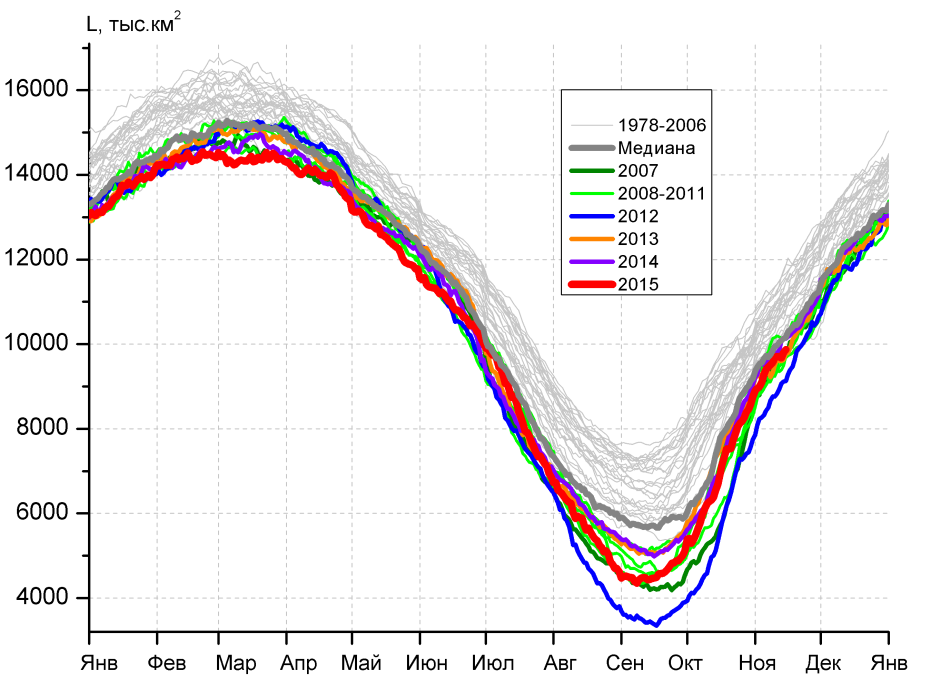 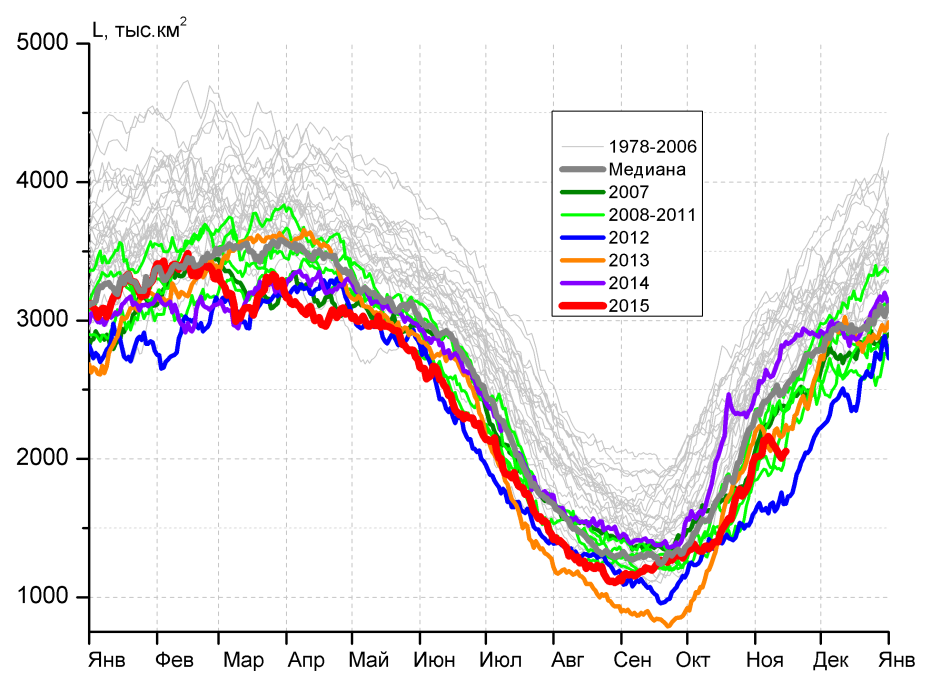 а)б)б)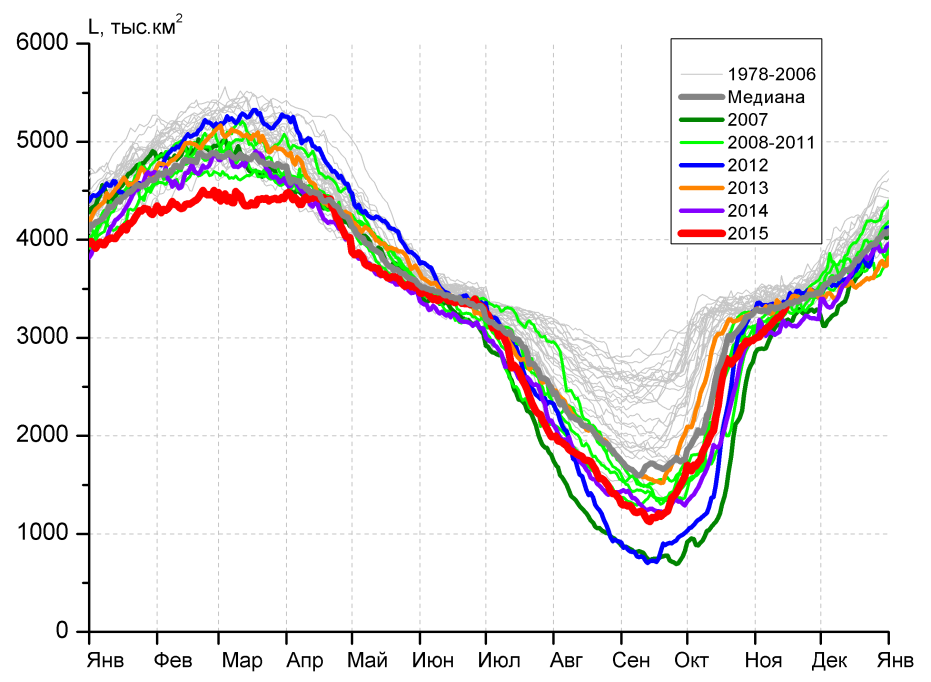 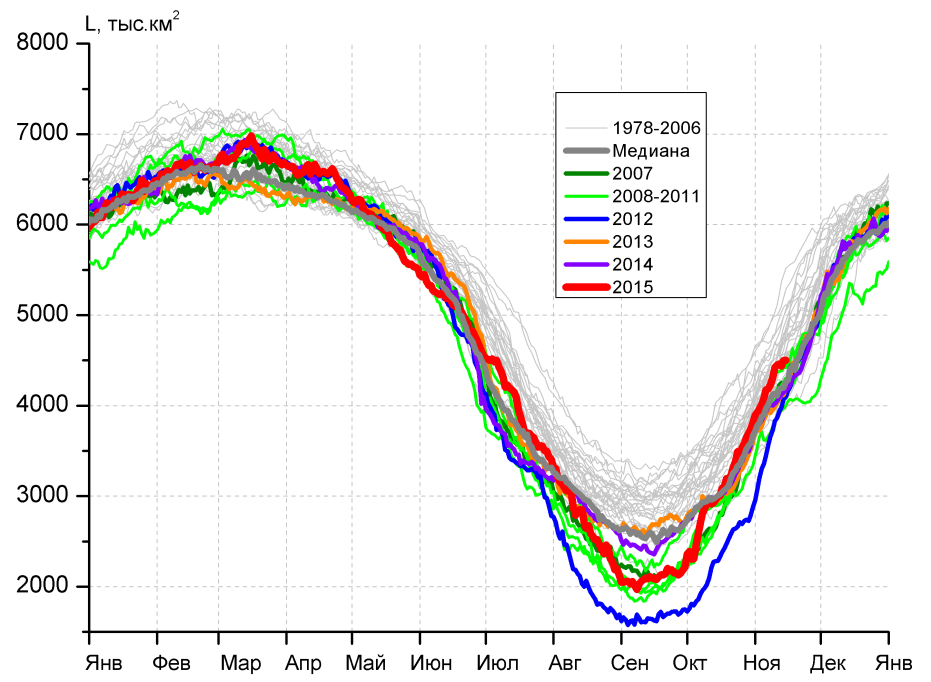 в)г)г)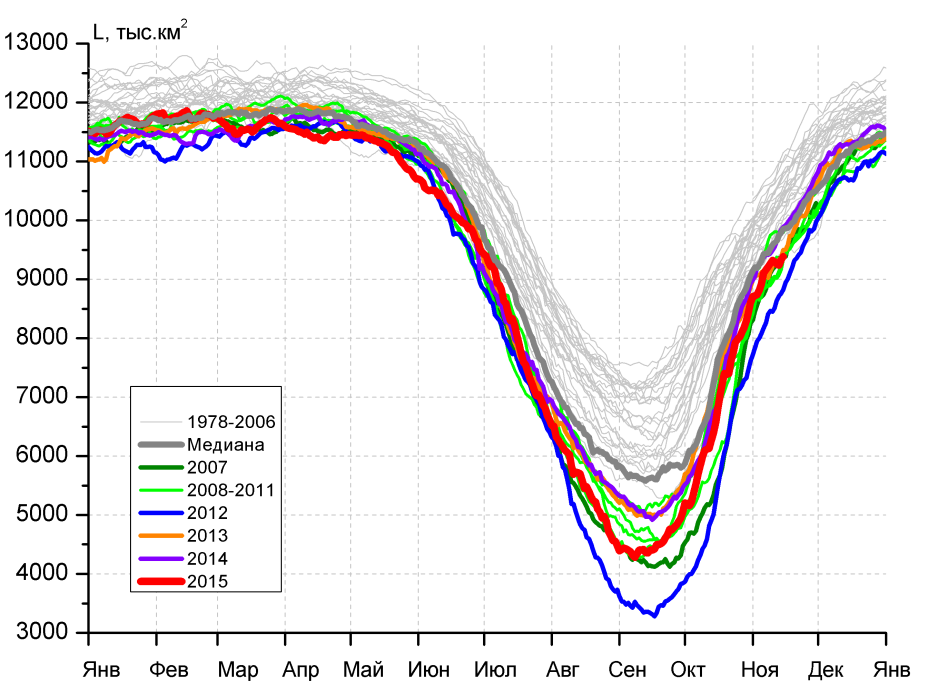 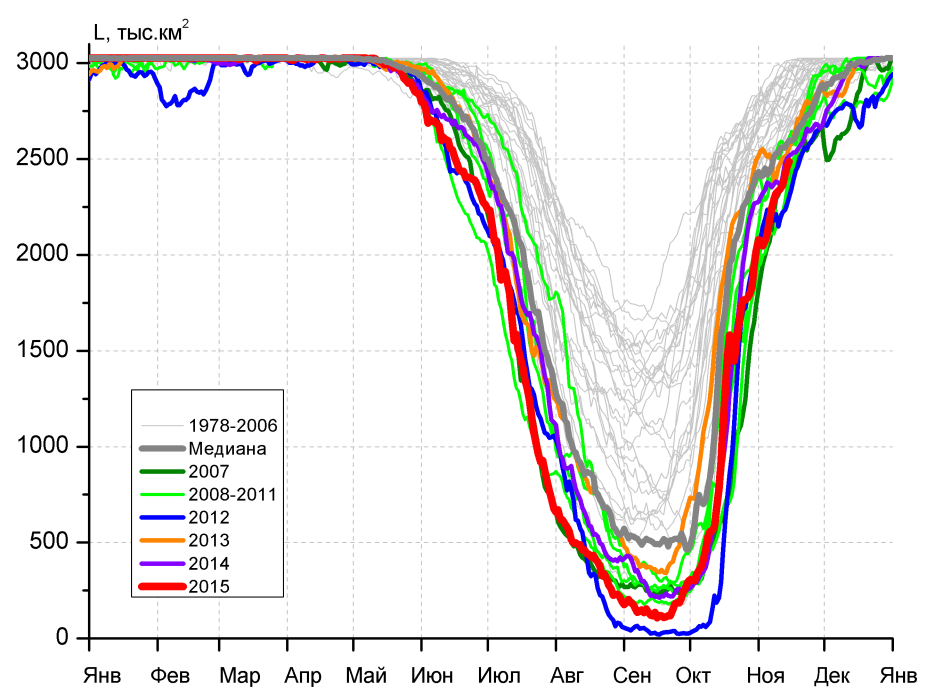 д)д)е)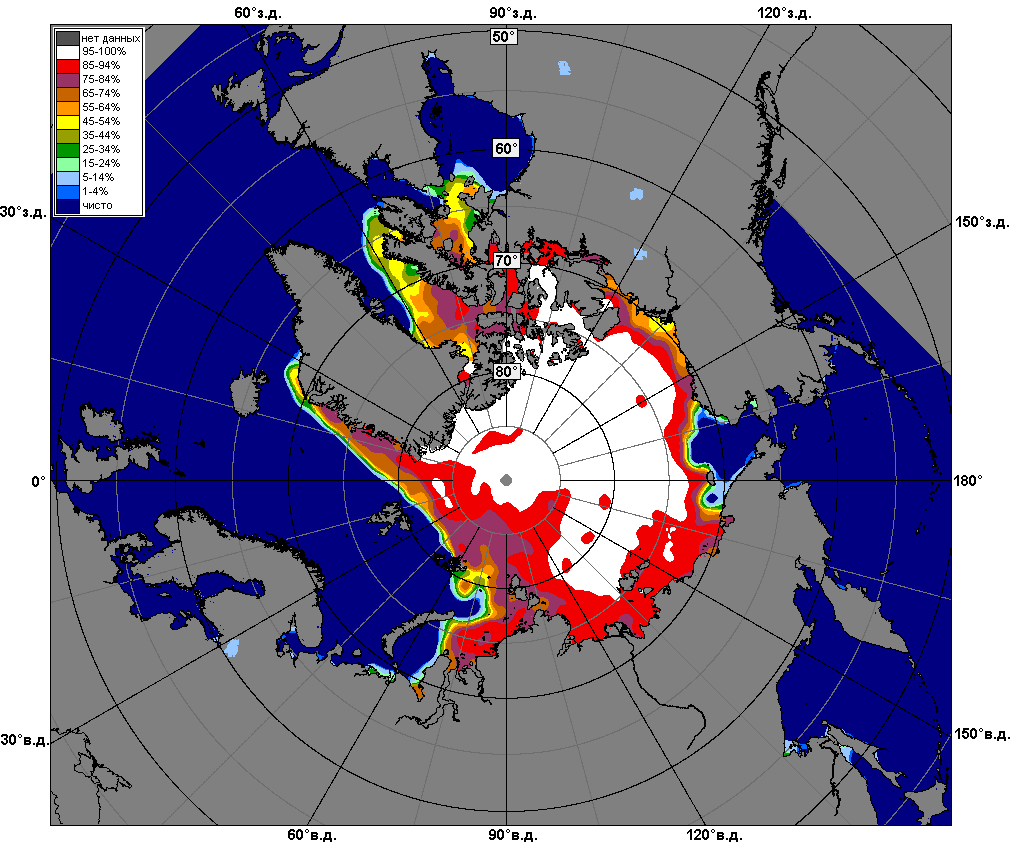 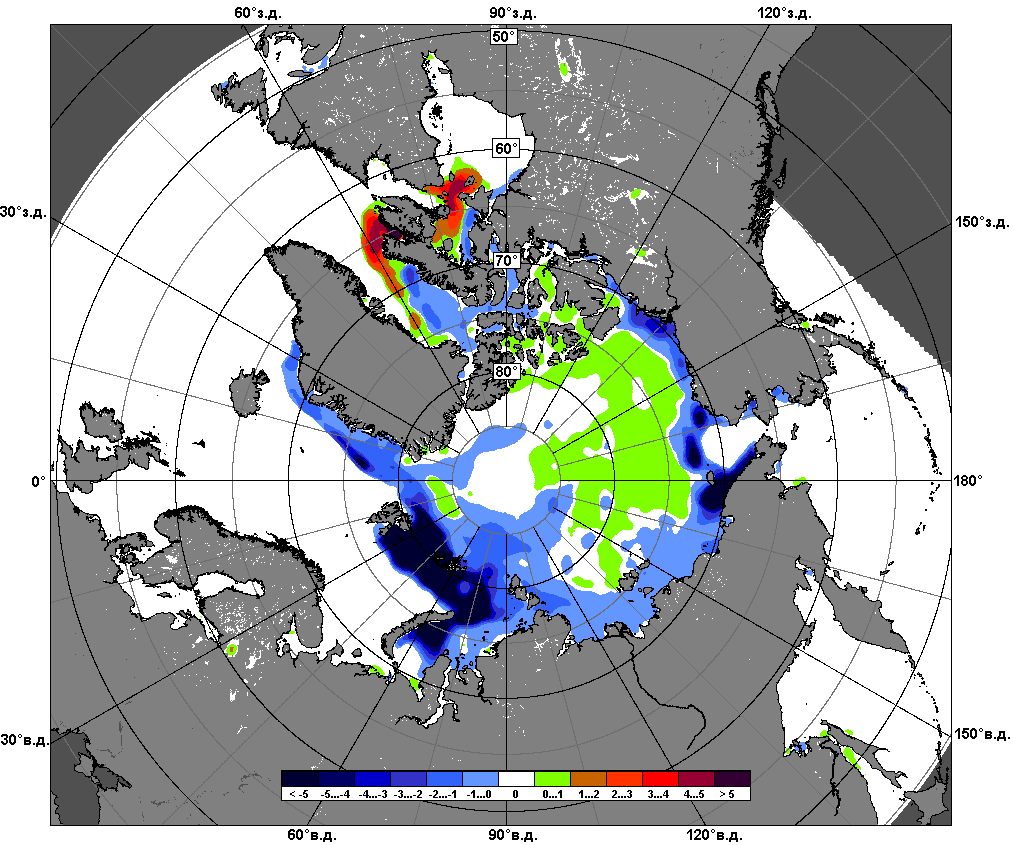 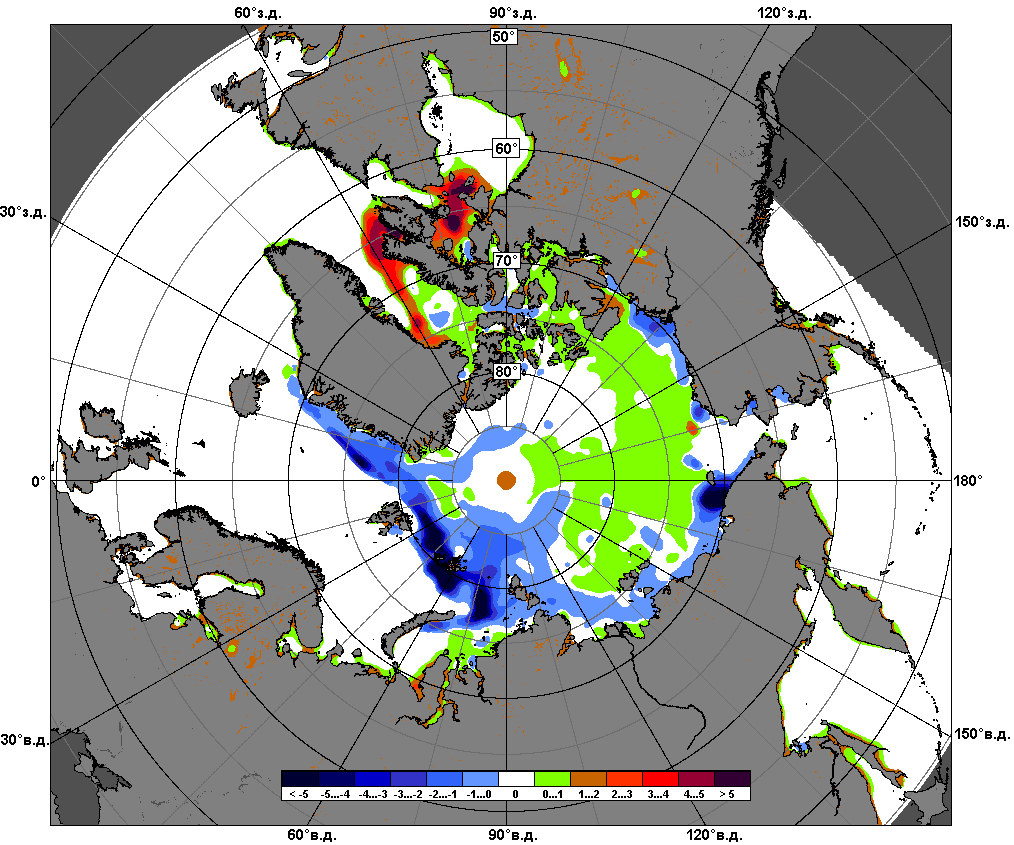 09.11 – 15.11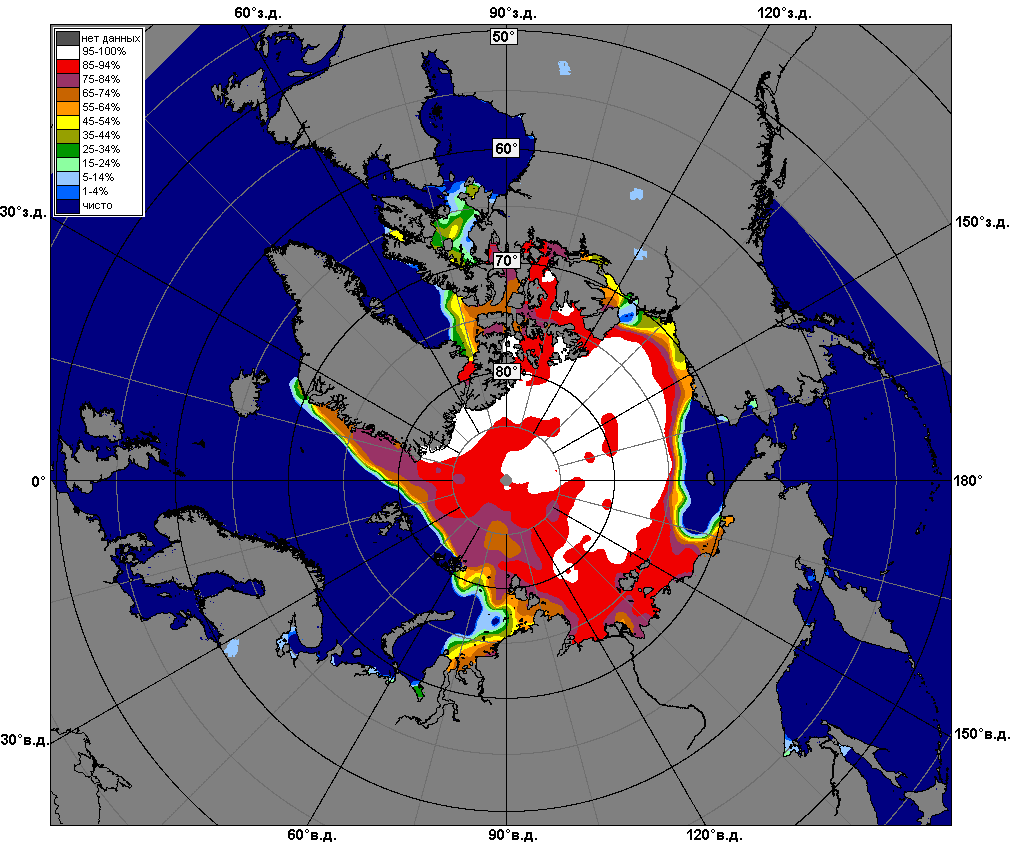 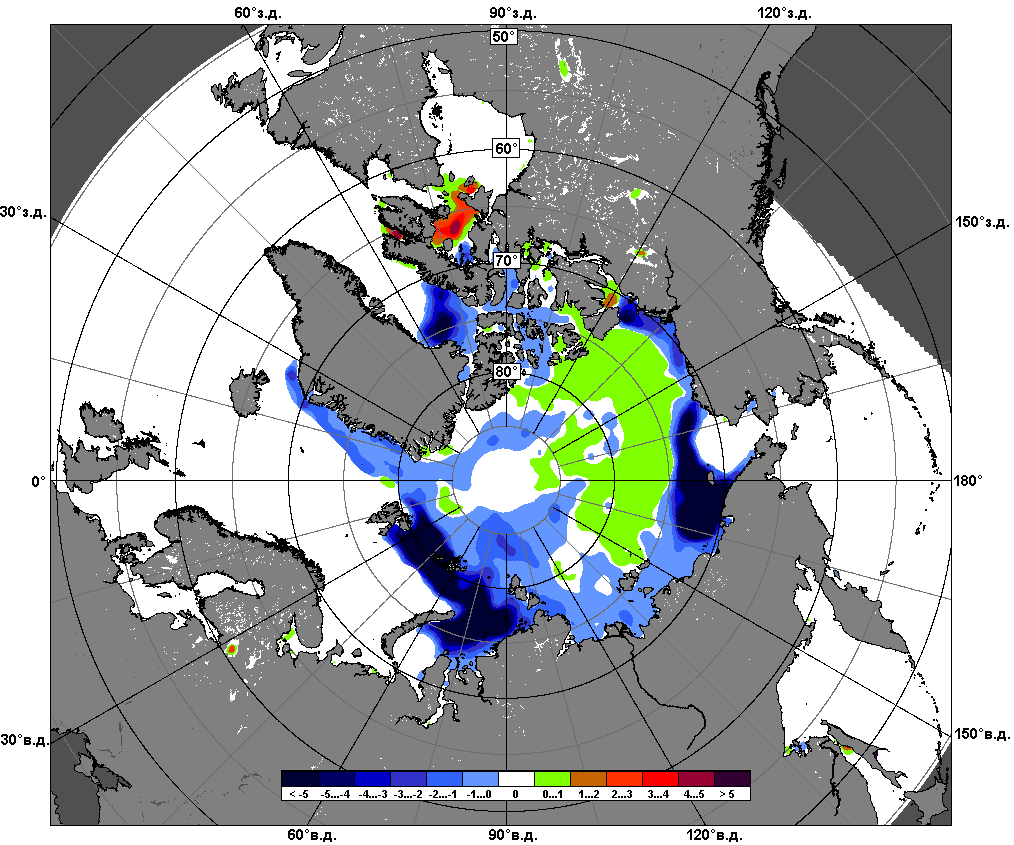 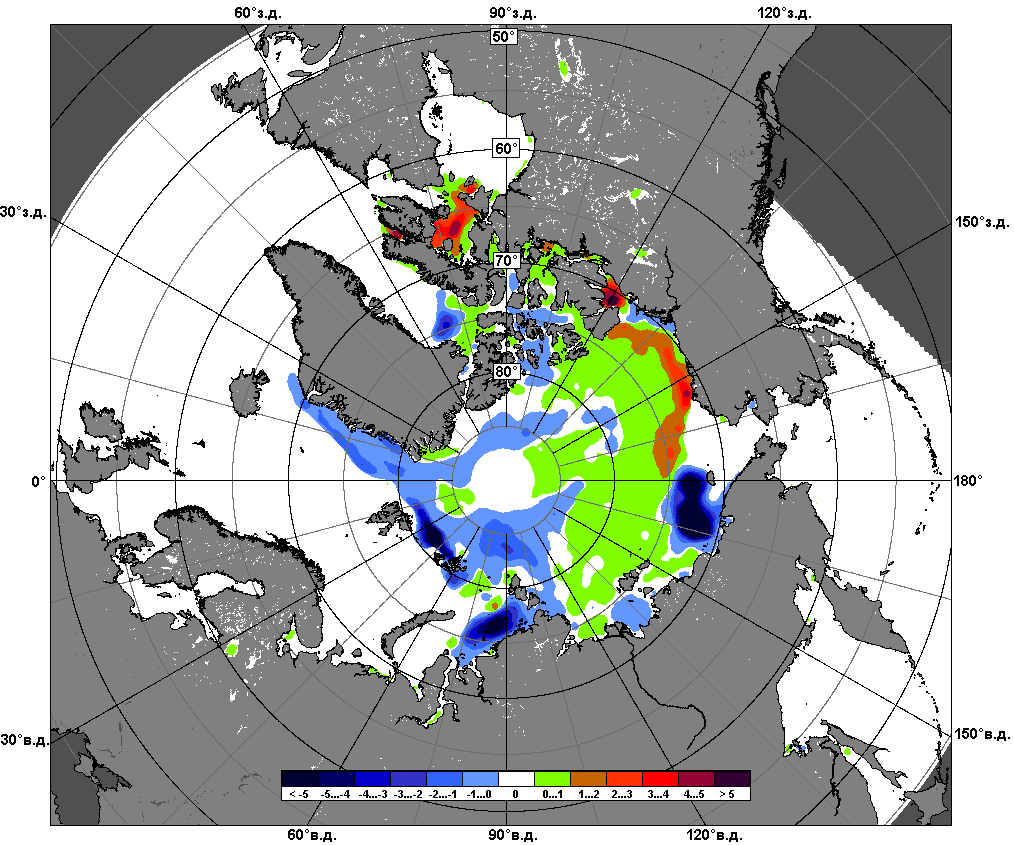 16.10 – 15.11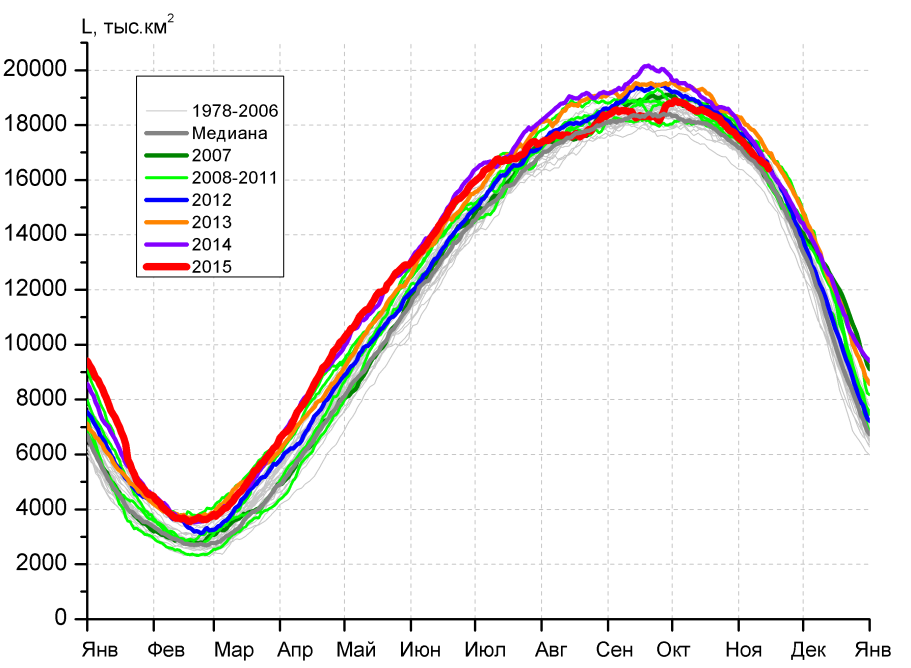 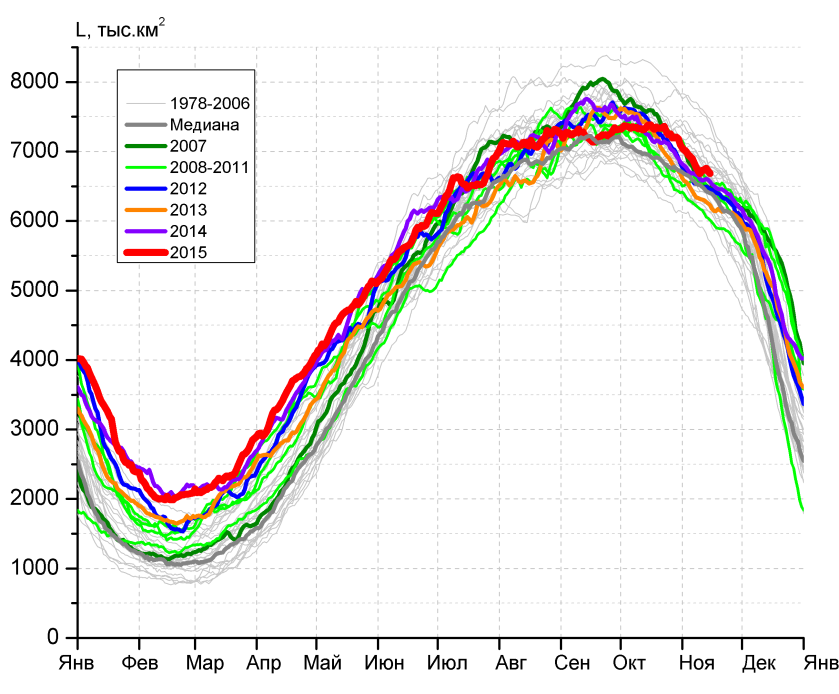 а)б)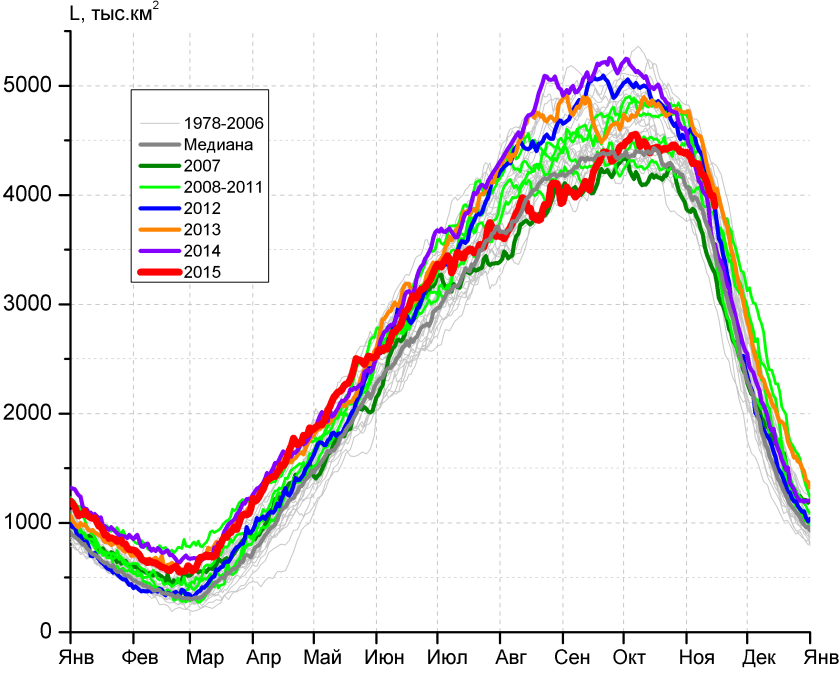 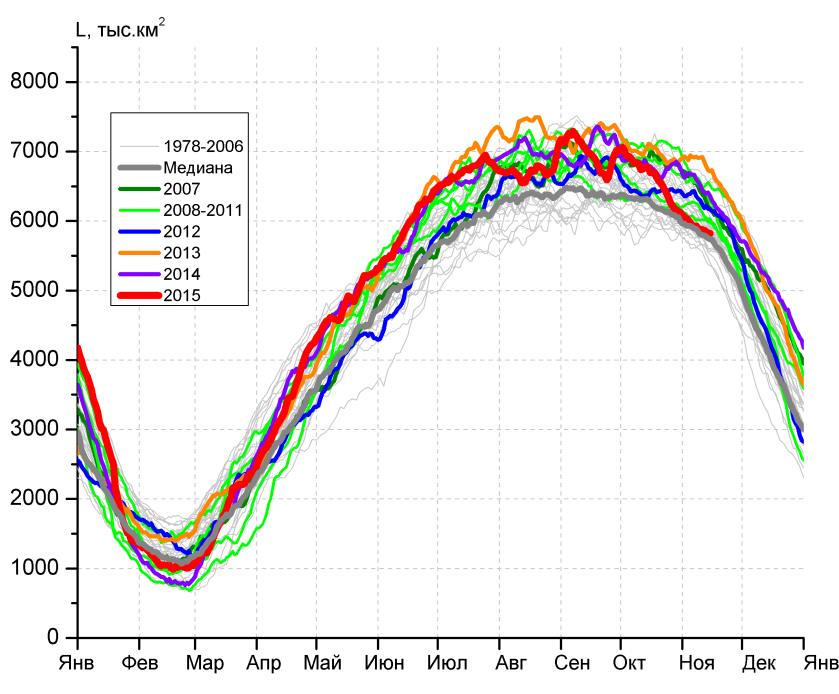 в)г)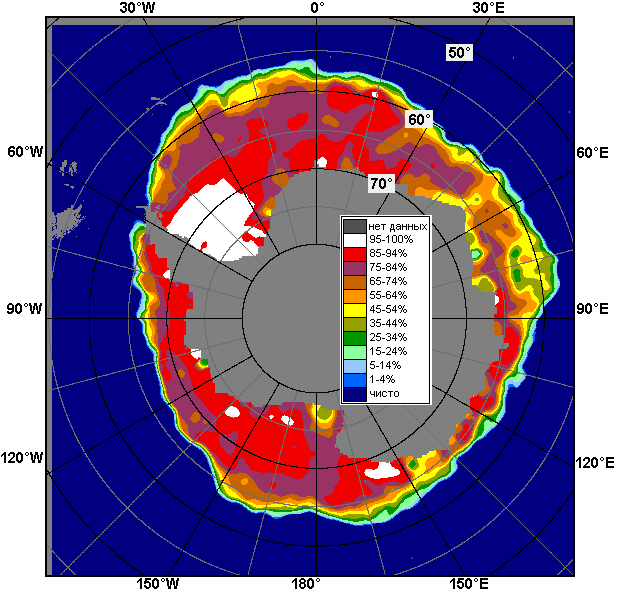 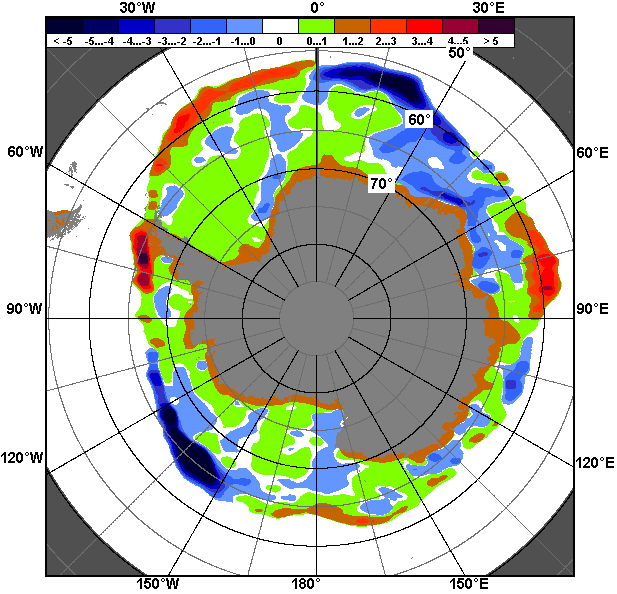 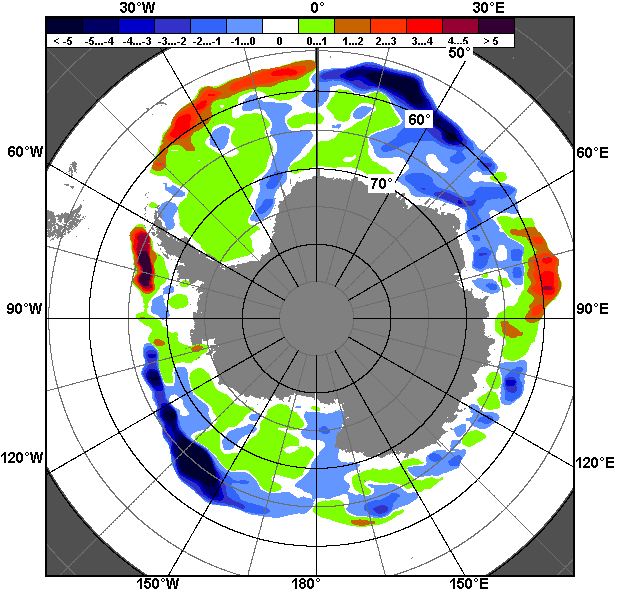 09.11 – 15.1109.11 – 15.1109.11 – 15.11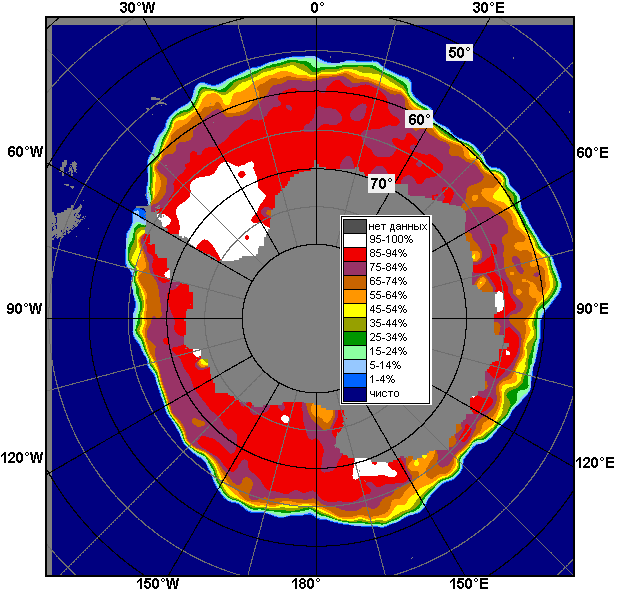 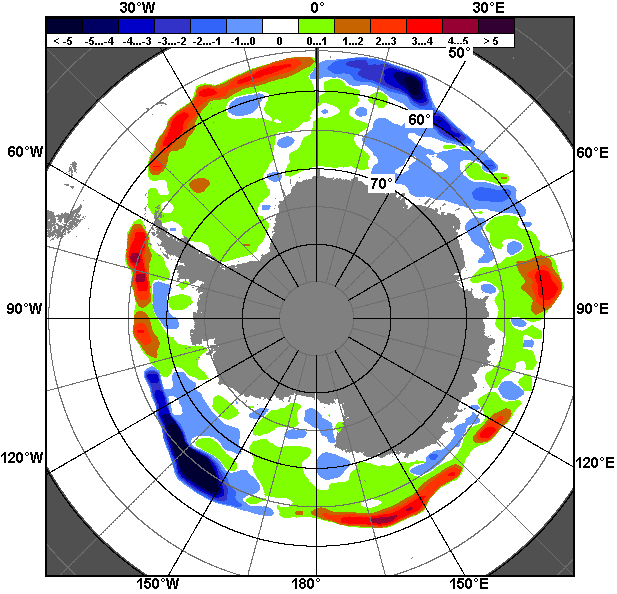 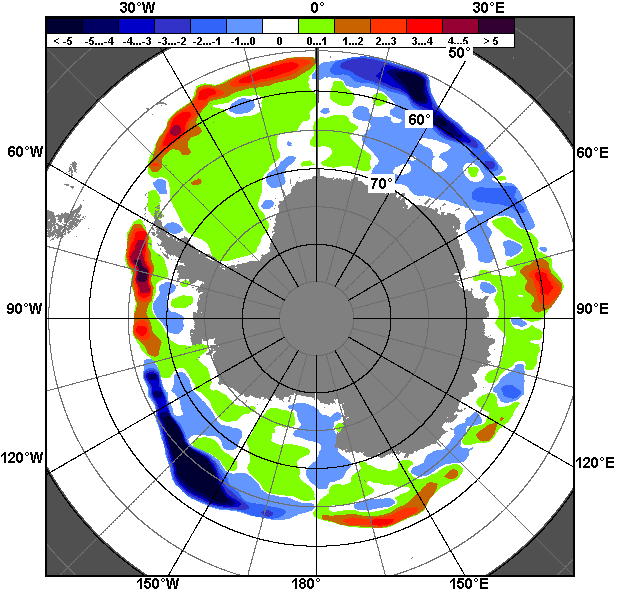 16.10 – 15.1116.10 – 15.1116.10 – 15.11РегионЮжный ОкеанАтлантический секторИндоокеанский сектор Тихоокеанский секторРазность-553.1-196.7-236.1-120.2тыс.кв.км/сут.-79.0-28.1-33.7-17.2МесяцS, тыс. км2Аномалии, тыс км2/%Аномалии, тыс км2/%Аномалии, тыс км2/%Аномалии, тыс км2/%Аномалии, тыс км2/%Аномалии, тыс км2/%Аномалии, тыс км2/%МесяцS, тыс. км22010 г2011 г2012 г2013 г2014 г2005-2015гг1978-2015гг16.10-15.1117554.8-390.8267.2-221.9-666.0-435.6-174.6141.816.10-15.1117554.8-2.21.5-1.2-3.7-2.4-1.00.809-15.1116637.7-510.2303.0-208.4-708.4-216.0-146.0102.309-15.1116637.7-3.01.9-1.2-4.1-1.3-0.90.6МесяцS, тыс. км2Аномалии, тыс км2/%Аномалии, тыс км2/%Аномалии, тыс км2/%Аномалии, тыс км2/%Аномалии, тыс км2/%Аномалии, тыс км2/%Аномалии, тыс км2/%МесяцS, тыс. км22010 г2011 г2012 г2013 г2014 г2005-2015гг1978-2015гг16.10-15.117062.6342.7399.9190.2360.9184.7164.7165.316.10-15.117062.65.16.02.85.42.72.42.409-15.116719.8200.0198.2227.4432.6121.5155.474.309-15.116719.83.13.03.56.91.82.41.1МесяцS, тыс. км2Аномалии, тыс км2/%Аномалии, тыс км2/%Аномалии, тыс км2/%Аномалии, тыс км2/%Аномалии, тыс км2/%Аномалии, тыс км2/%Аномалии, тыс км2/%МесяцS, тыс. км22010 г2011 г2012 г2013 г2014 г2005-2015гг1978-2015гг16.10-15.114311.1-236.4-139.4-215.7-303.5-147.5-73.854.416.10-15.114311.1-5.2-3.1-4.8-6.6-3.3-1.71.309-15.114059.3-36.8254.8-63.2-167.5247.482.3200.909-15.114059.3-0.96.7-1.5-4.06.52.15.2МесяцS, тыс. км2Аномалии, тыс км2/%Аномалии, тыс км2/%Аномалии, тыс км2/%Аномалии, тыс км2/%Аномалии, тыс км2/%Аномалии, тыс км2/%Аномалии, тыс км2/%МесяцS, тыс. км22010 г2011 г2012 г2013 г2014 г2005-2015гг1978-2015гг16.10-15.116181.1-497.16.6-196.4-723.3-472.8-265.6-77.916.10-15.116181.1-7.40.1-3.1-10.5-7.1-4.1-1.209-15.115858.6-673.3-149.9-372.5-973.6-584.9-383.7-172.909-15.115858.6-10.3-2.5-6.0-14.2-9.1-6.1-2.9МесяцМинимальное знач.Максимальное знач.Среднее знач.Медиана09-15.1115209.215.11.198617708.709.11.201316535.416541.7МесяцМинимальное знач.Максимальное знач.Среднее знач.Медиана09-15.115709.915.11.19907678.109.11.19886645.46632.6МесяцМинимальное знач.Максимальное знач.Среднее знач.Медиана09-15.112988.015.11.20024518.609.11.19933858.53870.9МесяцМинимальное знач.Максимальное знач.Среднее знач.Медиана09-15.115361.215.11.19976919.011.11.20136031.56002.0РегионS, тыс. км2Аномалии, тыс км2/%Аномалии, тыс км2/%Аномалии, тыс км2/%Аномалии, тыс км2/%Аномалии, тыс км2/%Аномалии, тыс км2/%Аномалии, тыс км2/%1978-2015гг1978-2015гг1978-2015гг1978-2015ггРегионS, тыс. км22010 г2011 г2012 г2013 г2014 г2005-2015гг1978-2015ггМинимум датаМаксимум датаСреднееМедианаСев. полярная область9716.5154.2242.2771.8135.3-188.054.5-753.48763.710.11.201211882.415.11.198610469.910558.1Сев. полярная область9716.51.62.68.61.4-1.90.6-7.28763.710.11.201211882.415.11.198610469.910558.1Сектор 45°W-95°E2053.3-294.5-91.2374.2-132.6-678.5-218.4-622.91621.810.11.20123304.715.11.19822676.22737.6Сектор 45°W-95°E2053.3-12.5-4.322.3-6.1-24.8-9.6-23.31621.810.11.20123304.715.11.19822676.22737.6Гренландское море470.0-19.9-29.9-88.0-68.5-45.2-53.8-95.0417.611.11.2002774.513.11.1981565.0554.3Гренландское море470.0-4.1-6.0-15.8-12.7-8.8-10.3-16.8417.611.11.2002774.513.11.1981565.0554.3Баренцево море59.5-164.7-60.740.2-2.8-367.6-120.8-315.36.810.11.2012731.514.11.1998374.8415.1Баренцево море59.5-73.5-50.5208.0-4.5-86.1-67.0-84.16.810.11.2012731.514.11.1998374.8415.1Карское море577.7-16.576.9373.8-24.4-158.75.8-132.3153.410.11.2012839.209.11.1982710.0741.6Карское море577.7-2.815.4183.4-4.1-21.61.0-18.6153.410.11.2012839.209.11.1982710.0741.6Сектор 95°E-170°W3224.0-68.820.0-112.0-105.7137.3-30.8-143.93032.210.11.20143630.013.11.19993367.93368.7Сектор 95°E-170°W3224.0-2.10.6-3.4-3.24.4-0.9-4.33032.210.11.20143630.013.11.19993367.93368.7Море Лаптевых674.30.00.00.40.00.00.00.0671.611.11.1978674.309.11.1978674.3674.3Море Лаптевых674.30.00.00.10.00.00.00.0671.611.11.1978674.309.11.1978674.3674.3Восточно-Сибирское море893.0-22.1-22.1-22.1-22.165.1-9.1-18.2801.311.11.2014915.109.11.1978911.2915.1Восточно-Сибирское море893.0-2.4-2.4-2.4-2.47.9-1.0-2.0801.311.11.2014915.109.11.1978911.2915.1Чукотское море244.6-121.563.6-188.2-56.350.8-29.2-141.7115.509.11.2007597.312.11.1994386.4380.7Чукотское море244.6-33.235.1-43.5-18.726.2-10.7-36.7115.509.11.2007597.312.11.1994386.4380.7Берингово море10.3-11.3-33.2-71.7-12.5-6.5-30.6-61.47.114.11.2015234.815.11.200171.767.9Берингово море10.3-52.3-76.4-87.5-54.9-38.7-74.9-85.77.114.11.2015234.815.11.200171.767.9Сектор 170°W-45°W4439.1517.6313.4509.6373.6353.2303.813.43709.909.11.19985515.915.11.19864425.84421.9Сектор 170°W-45°W4439.113.27.613.09.28.67.30.33709.909.11.19985515.915.11.19864425.84421.9Море Бофорта486.614.10.028.95.60.04.52.8333.809.11.1998486.609.11.1978483.8486.6Море Бофорта486.63.00.06.31.20.00.90.6333.809.11.1998486.609.11.1978483.8486.6Гудзонов залив104.185.080.560.262.745.160.5-29.75.411.11.1994776.815.11.1986133.782.3Гудзонов залив104.1446.1340.7137.0151.476.5138.7-22.25.411.11.1994776.815.11.1986133.782.3Море Лабрадор2.8-2.20.40.91.21.1-2.3-7.50.009.11.201156.911.11.198610.28.9Море Лабрадор2.8-43.918.351.679.670.2-45.4-72.90.009.11.201156.911.11.198610.28.9Дейвисов пролив210.9190.997.9199.1176.4195.6136.596.14.209.11.2012295.015.11.1978114.8104.5Дейвисов пролив210.9958.186.61693.6512.01283.4183.783.74.209.11.2012295.015.11.1978114.8104.5Канадский архипелаг1028.4217.1133.6171.169.957.497.153.1785.609.11.20101186.015.11.1986975.3988.0Канадский архипелаг1028.426.814.920.07.35.910.45.4785.609.11.20101186.015.11.1986975.3988.0РегионS, тыс. км2Аномалии, тыс км2/%Аномалии, тыс км2/%Аномалии, тыс км2/%Аномалии, тыс км2/%Аномалии, тыс км2/%Аномалии, тыс км2/%Аномалии, тыс км2/%1978-2015гг1978-2015гг1978-2015гг1978-2015ггРегионS, тыс. км22010 г2011 г2012 г2013 г2014 г2005-2015гг1978-2015ггМинимум датаМаксимум датаСреднееМедианаСев. полярная область8645.3151.8418.2961.8-159.8-232.055.7-927.55575.416.10.201211882.415.11.19869550.09643.4Сев. полярная область8645.31.85.112.5-1.8-2.60.6-9.75575.416.10.201211882.415.11.19869550.09643.4Сектор 45°W-95°E1870.2-115.644.5306.2-130.6-598.8-171.8-548.01391.717.10.20123304.715.11.19822411.22459.5Сектор 45°W-95°E1870.2-5.82.419.6-6.5-24.3-8.4-22.71391.717.10.20123304.715.11.19822411.22459.5Гренландское море460.818.5-4.0-53.51.80.1-24.4-55.2252.116.10.2002774.513.11.1981515.3513.5Гренландское море460.84.2-0.9-10.40.40.0-5.0-10.7252.116.10.2002774.513.11.1981515.3513.5Баренцево море41.4-62.9-17.230.0-9.2-269.1-89.5-242.80.021.10.2012731.514.11.1998281.3275.7Баренцево море41.4-60.3-29.4263.6-18.1-86.7-68.4-85.40.021.10.2012731.514.11.1998281.3275.7Карское море422.2-8.2107.0279.2-114.2-236.9-17.6-183.88.116.10.2012839.217.10.1998603.0650.7Карское море422.2-1.933.9195.2-21.3-35.9-4.0-30.38.116.10.2012839.217.10.1998603.0650.7Сектор 95°E-170°W2967.6-92.6164.3-55.2-270.6174.4-11.3-262.81208.916.10.20073630.013.11.19993228.03300.4Сектор 95°E-170°W2967.6-3.05.9-1.8-8.46.2-0.4-8.11208.916.10.20073630.013.11.19993228.03300.4Море Лаптевых652.91.4126.878.0-2.791.627.9-5.288.716.10.2011674.316.10.1979657.9674.3Море Лаптевых652.90.224.113.6-0.416.34.5-0.888.716.10.2011674.316.10.1979657.9674.3Восточно-Сибирское море734.7-94.0-36.4-40.8-179.948.9-44.7-135.048.016.10.2007915.116.10.1979869.2915.1Восточно-Сибирское море734.7-11.3-4.7-5.3-19.77.1-5.7-15.548.016.10.2007915.116.10.1979869.2915.1Чукотское море127.9-41.944.0-157.9-117.0-10.0-25.5-165.44.318.10.2011597.303.11.1983290.8287.2Чукотское море127.9-24.752.4-55.2-47.8-7.3-16.6-56.44.318.10.2011597.303.11.1983290.8287.2Берингово море10.1-8.5-6.7-19.9-2.2-2.6-10.8-32.71.828.10.2012234.815.11.200142.631.9Берингово море10.1-45.5-39.9-66.2-18.0-20.4-51.5-76.31.828.10.2012234.815.11.200142.631.9Сектор 170°W-45°W3807.5359.9209.4710.8241.4192.4238.8-116.72330.516.10.20125515.915.11.19863910.73917.1Сектор 170°W-45°W3807.510.45.823.06.85.36.7-3.02330.516.10.20125515.915.11.19863910.73917.1Море Бофорта431.753.660.1229.352.038.039.3-10.241.016.10.2012486.616.10.1983441.3485.9Море Бофорта431.714.216.2113.313.79.610.0-2.341.016.10.2012486.616.10.1983441.3485.9Гудзонов залив54.433.738.731.632.427.429.4-10.45.411.11.1994776.815.11.198661.131.1Гудзонов залив54.4162.7246.8139.0146.9101.6117.4-16.05.411.11.1994776.815.11.198661.131.1Море Лабрадор3.0-6.02.21.92.12.0-2.7-7.70.016.10.201156.911.11.198610.79.0Море Лабрадор3.0-66.6264.3164.7218.2214.9-47.0-72.00.016.10.201156.911.11.198610.79.0Дейвисов пролив71.057.933.058.057.660.742.614.43.618.10.1987295.015.11.197854.622.5Дейвисов пролив71.0442.086.8444.1426.8584.3149.625.53.618.10.1987295.015.11.197854.622.5Канадский архипелаг899.7193.1110.9190.2107.757.5103.634.7479.016.10.20121186.015.11.1986862.0862.0Канадский архипелаг899.727.314.126.813.66.813.04.0479.016.10.20121186.015.11.1986862.0862.0РегионS, тыс. км2Аномалии, тыс км2/%Аномалии, тыс км2/%Аномалии, тыс км2/%Аномалии, тыс км2/%Аномалии, тыс км2/%Аномалии, тыс км2/%Аномалии, тыс км2/%1978-2015гг1978-2015гг1978-2015гг1978-2015ггРегионS, тыс. км22010 г2011 г2012 г2013 г2014 г2005-2015гг1978-2015ггМинимум датаМаксимум датаСреднееМедианаЮжный Океан16637.7-510.2303.0-208.4-708.4-216.0-146.0102.315209.215.11.198617708.709.11.201316535.416541.7Южный Океан16637.7-3.01.9-1.2-4.1-1.3-0.90.615209.215.11.198617708.709.11.201316535.416541.7Атлантический сектор6719.8200.0198.2227.4432.6121.5155.474.35709.915.11.19907678.109.11.19886645.46632.6Атлантический сектор6719.83.13.03.56.91.82.41.15709.915.11.19907678.109.11.19886645.46632.6Западная часть моря Уэдделла2325.1538.6274.346.1134.696.3188.1152.51720.415.11.20012691.314.11.19972172.62191.1Западная часть моря Уэдделла2325.130.113.42.06.14.38.87.01720.415.11.20012691.314.11.19972172.62191.1Восточная часть моря Уэдделла4394.7-338.6-76.2181.2298.025.2-32.7-78.23577.214.11.19905304.309.11.19884472.84475.3Восточная часть моря Уэдделла4394.7-7.2-1.74.37.30.6-0.7-1.73577.214.11.19905304.309.11.19884472.84475.3Индоокеанский сектор4059.3-36.8254.8-63.2-167.5247.482.3200.92988.015.11.20024518.609.11.19933858.53870.9Индоокеанский сектор4059.3-0.96.7-1.5-4.06.52.15.22988.015.11.20024518.609.11.19933858.53870.9Море Космонавтов1107.5-297.7-28.2-86.6-157.8-103.7-121.8-57.3802.814.11.19961492.809.11.20031164.81145.7Море Космонавтов1107.5-21.2-2.5-7.3-12.5-8.6-9.9-4.9802.814.11.19961492.809.11.20031164.81145.7Море Содружества1525.0167.5564.269.5163.3234.5199.4249.0819.415.11.20111548.209.11.19841276.01292.2Море Содружества1525.012.358.74.812.018.215.019.5819.415.11.20111548.209.11.19841276.01292.2Море Моусона1426.993.4-281.2-46.1-173.0116.64.79.21101.115.11.20071950.309.11.19781417.61387.4Море Моусона1426.97.0-16.5-3.1-10.88.90.30.71101.115.11.20071950.309.11.19781417.61387.4Тихоокеанский сектор5858.6-673.3-149.9-372.5-973.6-584.9-383.7-172.95361.215.11.19976919.011.11.20136031.56002.0Тихоокеанский сектор5858.6-10.3-2.5-6.0-14.2-9.1-6.1-2.95361.215.11.19976919.011.11.20136031.56002.0Море Росса4884.4-883.4-438.2-329.0-739.1-745.5-533.2-316.94358.215.11.19795806.509.11.20105201.35191.4Море Росса4884.4-15.3-8.2-6.3-13.1-13.2-9.8-6.14358.215.11.19795806.509.11.20105201.35191.4Море Беллинсгаузена974.3210.1288.3-43.5-234.4160.6149.5144.0437.513.11.20081255.215.11.1986830.3788.9Море Беллинсгаузена974.327.542.0-4.3-19.419.718.117.3437.513.11.20081255.215.11.1986830.3788.9РегионS, тыс. км2Аномалии, тыс км2/%Аномалии, тыс км2/%Аномалии, тыс км2/%Аномалии, тыс км2/%Аномалии, тыс км2/%Аномалии, тыс км2/%Аномалии, тыс км2/%1978-2015гг1978-2015гг1978-2015гг1978-2015ггРегионS, тыс. км22010 г2011 г2012 г2013 г2014 г2005-2015гг1978-2015ггМинимум датаМаксимум датаСреднееМедианаЮжный Океан17554.8-390.8267.2-221.9-666.0-435.6-174.6141.815209.215.11.198619258.116.10.201317418.317454.4Южный Океан17554.8-2.21.5-1.2-3.7-2.4-1.00.815209.215.11.198619258.116.10.201317418.317454.4Атлантический сектор7062.6342.7399.9190.2360.9184.7164.7165.35709.915.11.19908274.916.10.19806903.56870.5Атлантический сектор7062.65.16.02.85.42.72.42.45709.915.11.19908274.916.10.19806903.56870.5Западная часть моря Уэдделла2362.4428.2162.3111.394.554.5164.8139.71720.415.11.20012839.616.10.19802224.62239.6Западная часть моря Уэдделла2362.422.17.44.94.22.47.56.31720.415.11.20012839.616.10.19802224.62239.6Восточная часть моря Уэдделла4700.2-85.6237.678.8266.3130.1-0.125.53577.214.11.19905647.116.10.19924678.94696.4Восточная часть моря Уэдделла4700.2-1.85.31.76.02.80.00.53577.214.11.19905647.116.10.19924678.94696.4Индоокеанский сектор4311.1-236.4-139.4-215.7-303.5-147.5-73.854.42988.015.11.20025204.316.10.19934254.64260.3Индоокеанский сектор4311.1-5.2-3.1-4.8-6.6-3.3-1.71.32988.015.11.20025204.316.10.19934254.64260.3Море Космонавтов1135.8-366.1-79.0-93.8-174.2-207.0-133.6-83.6802.814.11.19961675.616.10.20101220.81210.2Море Космонавтов1135.8-24.4-6.5-7.6-13.3-15.4-10.5-6.9802.814.11.19961675.616.10.20101220.81210.2Море Содружества1489.1-72.060.1-55.85.8-105.38.154.3819.415.11.20111838.918.10.20141436.21447.1Море Содружества1489.1-4.64.2-3.60.4-6.60.53.8819.415.11.20111838.918.10.20141436.21447.1Море Моусона1686.1201.7-120.4-66.0-135.2164.851.783.71065.416.10.19892254.318.10.19931597.51581.2Море Моусона1686.113.6-6.7-3.8-7.410.83.25.21065.416.10.19892254.318.10.19931597.51581.2Тихоокеанский сектор6181.1-497.16.6-196.4-723.3-472.8-265.6-77.95361.215.11.19977258.918.10.19906260.26211.0Тихоокеанский сектор6181.1-7.40.1-3.1-10.5-7.1-4.1-1.25361.215.11.19977258.918.10.19906260.26211.0Море Росса5062.0-843.9-294.2-308.6-704.5-631.9-524.2-294.94358.215.11.19796277.623.10.19995360.35343.9Море Росса5062.0-14.3-5.5-5.7-12.2-11.1-9.4-5.54358.215.11.19796277.623.10.19995360.35343.9Море Беллинсгаузена1119.1346.8300.8112.2-18.8159.1258.6217.0429.331.10.20081497.720.10.1994900.0885.4Море Беллинсгаузена1119.144.936.811.1-1.616.630.124.1429.331.10.20081497.720.10.1994900.0885.4РегионСев. полярная областьСектор 45°W-95°EГренландское мореБаренцево мореРазность479.2-38.3-28.9-2.9тыс.кв.км/сут.68.5-5.5-4.1-0.4РегионКарское мореСектор 95°E-170°WМоре ЛаптевыхВосточно-Сибирское мореРазность35.8159.70.094.8тыс.кв.км/сут.5.122.80.013.5РегионЧукотское мореБерингово мореСектор 170°W-45°WМоре БофортаРазность115.2-4.5357.80.0тыс.кв.км/сут.16.5-0.651.10.0РегионГудзонов заливМоре ЛабрадорДейвисов проливКанадский архипелагРазность38.4-7.6152.525.4тыс.кв.км/сут.5.5-1.121.83.6РегионЮжный ОкеанАтлантический секторЗападная часть моря УэдделлаВосточная часть моря УэдделлаРазность-553.1-196.7-17.2-179.5тыс.кв.км/сут.-79.0-28.1-2.5-25.6РегионИндоокеанский секторМоре КосмонавтовМоре СодружестваМоре МоусонаРазность-236.1-78.932.9-190.2тыс.кв.км/сут.-33.7-11.34.7-27.2РегионТихоокеанский секторМоре РоссаМоре БеллинсгаузенаРазность-120.2-21.2-98.9тыс.кв.км/сут.-17.2-3.0-14.1